ОТЧЕТ О РЕЗУЛЬТАТАХ САМООБСЛЕДОВАНИЯМУНИЦИПАЛЬНОГО БЮДЖЕТНОГО ОБЩЕОБРАЗОВАТЕЛЬНОГО УЧРЕЖДЕНИЯ «СРЕДНЯЯ ОБЩЕОБРАЗОВАТЕЛЬНАЯ ШКОЛА №1 ИМ. Д.А.АШХАМАФА» а.ХАКУРИНОХАБЛЬ ШОВГЕНОВСКОГО РАЙОНА РЕСПУБЛИКИ АДЫГЕЯ за 2018-2019 учебный год а.Хакуринохабль2019 год СодержаниеI.Общие сведения об общеобразовательном учрежденииII. Система управления образовательного учрежденияIII. Организация образовательного процессаIV. Условия организации образовательного процесса.V. Содержание образовательного процессаVI. Результативность образовательной деятельностиVII. Организация методической деятельностиVIII. Состояние воспитательной работы и дополнительногообразованияIX .Обеспечение безопасности жизнедеятельности образовательного учреждения и безопасности участников образовательного процесса       Общие выводыЦелями проведения самообследования являются обеспечение доступности и открытости информации о деятельности МБОУ СОШ №1 а.Хакуринохабль, в  соответствии:Законом Российской Федерации от 29.12.2012 ФЗ-№273 «Об образовании в Российской Федерации»,приказом Министерства образования и науки Российской Федерации от 14.06. 2013 г. №462 «Об утверждении порядка проведения самообследования образовательной организацией»,приказом Министерства образования и науки Российской Федерации от 10.12.2013 №1324 «Об утверждении показателей деятельности образовательной организации, подлежащей самообследованию».Основными направлениями комплексной оценки деятельности МБОУ  СОШ1 являются:- оценка образовательной деятельности;  оценка системы управления;- оценка содержания и качества подготовки учащихся;  - оценка организации учебного процесса; - оценка качества кадрового состава; оценка учебно-методического обеспечения;- оценка библиотечно-информационного обеспечения; - оценка материально-технической базы; оценка функционирования внутренней системы оценки качества образования; - анализ показателей деятельности.Источники информации:- систематизированные данные внутришкольного контроля и оперативной внутришкольной информации (таблицы, диаграммы, графики, качественные и количественные характеристики педагогических ситуаций и объектов контроля в 2018-2019  учебном году);- результаты внутренней и внешней оценки качества образования;- результаты управленческой деятельности членов администрации МБОУ СОШ № 1;- анализ методической и воспитательной работы МБОУ СОШ № 1 за 2018-2019 учебный год;- анализ работы с родителями (законными представителями) учащихся в МБОУ СОШ № 1.РАЗДЕЛ 1. ОБЩИЕ СВЕДЕНИЯ ОБ ОБЩЕОБРАЗОВАТЕЛЬНОМ УЧРЕЖДЕНИИ Общая характеристикаСодержание отчета по результатам самообследования      В целях обеспечения доступности и открытости информации о деятельности МБОУ «Средняя общеобразовательная школа №1 им. Д.А.Ашхамафа» а.Хакуринохабль,  а также в соответствии с - п. 3 ч. 2 ст. 29 Федерального закона от 29.12.2012 № 273-ФЗ «Об образовании в Российской Федерации»,  - приказом Минобрнауки России от 14.06.2013 № 462 «Об утверждении Порядка проведения самообследования образовательной организацией», - постановлением Правительства РФ от 10.07.2013 № 582 «Об утверждении Правил размещения на официальном сайте образовательной организации в информационно-телекоммуникационной сети «Интернет» и обновления информации об образовательной организации», - приказом Минобрнауки России от 10.12.2013 № 1324 «Об утверждении показателей деятельности образовательной организации, подлежащей самообследованию»,                                                                     - письмом Минобразования и науки Российской Федерации от 21 января 2016 г. № 01-50/02- 326/16 «О внесении дополнений в перечень показателей по самообследованию»; - приказом Министерства образования и науки Российской Федерации от 14 декабря 2017г. № 1218 «О внесении изменений в Порядок проведения самообследования образовательной организации, утвержденный приказом Министерства образования и науки Российской Федерации 14.06.2013г.№462»;                                                                                                                                                           -перечнем показателей самообследования образовательной организации- Уставом МБОУ СОШ №1- приказом МБОУ СОШ №1 «О подготовке отчета о результатах самообследования» комиссией по самообследованию был подготовлен данный отчет о результатах самообследования.Отчетный период самообследования – с 01.09.2018г. по 31.05.2019 г. (учебный 2018-2019 год).Общие сведения об образовательной организацииМуниципальное  бюджетное общеобразовательное учреждение «Средняя общеобразовательная школа №1 им. Д.А.Ашхамафа» а.Хакуринохабль, - это образовательный комплекс, в котором реализуются основные образовательные программы:начального общего образования;основного общего образования;- среднего общего образованияОрганизационно-правовое обеспечение деятельностиБюджетное общеобразовательное учреждение «Средняя общеобразовательная школа №1» а.Хакуринохабль Шовгеновского района Республики Адыгея  зарегистрировано Межрайонной ИФНС России по Республике Адыгея.  Образовательная организация имеет бессрочную лицензию на образовательную деятельность и Свидетельство о государственной аккредитации (реквизиты документов указаны выше в таблице).  Действующая редакция Устава утверждена постановлением Главы муниципального района от 24.02.2015года №76. Администрация школы в работе руководствуется 273-ФЗ «Об образованииРФ», Уставом школы, рекомендациями Министерства образования РФ и Республики Адыгея, приказами Администрации Управления образования Шовгеновского района, внутренними приказами, в которых определен круг регулируемых вопросов о правах и обязанностях участников образовательного процесса.Совершенствование нормативной базы осуществлялось в пределах компетенции ОО:1.В школе действуют Правила внутреннего распорядка учащихся, Правила внутреннего трудового распорядка.2. Прием на работу работников, заключение и расторжение трудовых договоров, создание условий для профессионального образования работников в соответствии с ТК РФ.3. Разработаны и выполняются должностные инструкции  работников.4. В Учреждении разработаны и утверждены ООП НОО и ООП ООО.5. Список учебников определен в соответствии с утвержденным федеральным перечнем.6. Осуществление текущего контроля успеваемости и промежуточной аттестации учащихся в пределах компетенции ОО.7. Ведется индивидуальный учет результатов освоения учащимися образовательных программ, а также хранение а архивах информации об этих результатах осуществлялось на бумажных и электронных носителях. 8. Установлены требования к одежде учащихся.9. . Обеспечено ведение официального сайта школы в сети Интернет.10. Обеспечено функционирование внутренней системы оценки качества образования и проведено самообследование.Вывод: для организационно-правового обеспечения образовательной деятельности МБОУ «Средняя общеобразовательная школа №1» а.Хакуринохабль располагает основным комплектом учредительной, нормативно-правовой и организационно-распорядительной документацией, которая соответствует предъявляемым требованиям; лицензионные требования и нормативы соблюдаются; правила приема, отчисления, перевода учащихся в образовательном учреждении соответствуют действующему законодательству. Система управления осуществляется в соответствии с действующим законодательством, нормативными актами Российской Федерации в области образования, Уставом школы. Порядок организации и ведение делопроизводства осуществляется в соответствии с утвержденной номенклатурой дел.Система управления образовательной организацией. Органы самоуправления.Управление Школой осуществляется: учредителем – Администрация МО «Шовгеновский район».    Директором  –  непосредственным  руководителем  в  соответствии  с  приказомУО МО «Шовгеновский район».  Директор Школы – Киков Алий Шабанович.          Единоличным исполнительным органом Школы является директор. Коллегиальными органами управления Школой являются: Общее собрание работников Школы, Педагогический совет, Управляющий совет. Общее собрание работников объединяет всех работников Школы.     Педагогический совет объединяет учителей, воспитателей и иных педагогических работников Школы. Педагогический совет направляет и координирует педагогическую, воспитательную и методическую деятельность в Школе.Управляющий совет включает в себя представителей общественности, учредителя, родителей/законных представителей обучающихся/воспитанников, сотрудников и т.д.     В целях учета мнения обучающихся, родителей (законных представителей) несовершеннолетних обучающихся и педагогических работников по вопросам управления школой и при принятии локальных нормативных актов, затрагивающих их права и законные интересы, по инициативе обучающихся, родителей (законных представителей) несовершеннолетних обучающихся и педагогических работников в Школе созданы советы обучающихся, советы родителей, профессиональный союз работников Школы.Работу Школы координируют 3 заместителя директора по направлениям: по учебной работе – Меретуков Аскарбий Гумерович;по методической работе и ИКТ – Аутлева Марина Вячеславовна;по воспитательной работе – Берсирова Лариса Юрьевна.структуру Школы входят также методические объединения по предметным циклам: - русский язык и литература- руковдитель Джанчатова А.А.    - математика – Ашхамахова С.Н.    - начальная школа – Меретукова С.Н.            Руководство методическими объединениями осуществляют руковдители,        назначаемые из числа наиболее опытных учителей, имеющих высшую и первую       квалификационную категорию.Развивается ученическое самоуправление: в 2018/19 учебном году создан Ученический совет, который призван активно содействовать становлению сплоченного коллектива как действенного средства воспитания учащихся, формированию у каждого из них сознательного и ответственного отношения к своим правам и обязанностям, формированию лидерских качеств. Совет состоит из учащихся 5-11-х классов, избирается в начале учебного года сроком на один год по результатам анкетирования в классах.Материально-техническая база Информационно-техническое оснащение Нужно отметить, что требует замены устаревшая техника в кабинете информатики (N22). Не во всех учебных кабинетах начальных классов имеются ПК. В этом нуждаются и учителя-предметники среднего и старшего звеней. Наличие специализированных кабинетов Учебно-методическое обеспечениехудожественная литература –3423 экземпляра;методическая литература  - 498 экземпляров;справочно - нформационный фонд - 160 экземпляров;     - наличие электронного каталога - нет     - количество учебников - 12668экземпляров;Вывод по разделу В школе созданы условия в соответствии с новыми современными требованиями к  образовательному процессу:-  сформирована единая информационная среда: стабильно функционирующая локальная сеть, электронная почта, сайт школы, организован доступ участников образовательного процесса лицея к образовательным ресурсам сети Интернет, благодаря чему обеспечивается мощный информационный поток для организации уроков и внеклассных мероприятий; установлено 3 интерактивные доски,  7 мультимедийных проекторов;-   кабинеты начальных классов  оснащены новой учебной мебелью, техническими средствами, соответствующими нормам санитарно-гигиенических требований, дидактическими материалами, литературой, методическими и  наглядными  пособиями, - Организация питания школьников Одно из главных направлений здоровьесберегающего образования учащихся - сбалансированное питание. В школе есть столовая, с количеством 60 посадочных мест. Она оснащена соответствующим оборудованием . При столовой  имеется умывальники, которые расположены в коридоре ведущим в обеденный зал. Все дети с 1 по 8 класс получают завтраки. Горячим питанием охвачены 1 – 8 классы Стоимость завтраков до 30  рублей. Дополнительное питание (бесплатное) получают дети из многодетных и   малообеспеченных  семей.  Состояние здоровья школьников, деятельность по охране и укреплению здоровьяСтруктура и специалисты системы социально-педагогического и медицинского  сопровождения:Психолог;   Социальный педагог   Медицинская сестра (ЦРБ)Одной из важнейших задач школы является обеспечение сохранение здоровья обучающихся. Число детей отнесенных к I и II группам здоровья постепенно увеличивается.Распределение обучающихся по группам здоровьяУровень здоровья учащихся в начальной школе удовлетворительный и постепенно повышается.Процент детей, пропускающих занятия по болезни соответствует среднестатистическим данным.         В среднем каждый учащийся пропустил за год 15 дней занятий по болезни. В октябре 2016 года была создана школьная служба примирения на основании Приказа №18  от 16.10. 2016 г. МО и Н РА.1.Служба  школьной  медиации    существует  с  октября  2016  учебного  года. Работа  осуществляется  согласно   методическим  рекомендациям  Федерального  государственного  бюджетного  учреждения « Федеральный  институт  медиации» .Основная цель работы службы - предотвращение правонарушений среди учащихся, снижение конфликтных ситуаций между ними, организация встреч «лицом к лицу» между сторонами конфликта, где ведущий встречи создаёт условия для внимания к нуждам сторон.Задачи:При конфликте снизить административные, карательные воздействия взрослых, а также силовые воздействия подростков и перевести их в конструктивный диалог между сторонами конфликта;Включать подростков в совместную деятельность: участие в значимом для образования России инновационном проекте;Обучать школьников конструктивной коммуникации;Дать возможность существующим в школе сообществам понять друг друга;Проводить программы примирения и презентационные мероприятия для всей школы.В состав ШСП входят: 1. 9 обучающихся  –8- 10 классов;2. Социальный педагог  Тазова  Ф.Б..3.  Педагог –психолог- Джанчатова З.К..1.  Наиболее  значимым  на  первом этапе  создания СШМ считаю  изучение  и руководство нормативно –правовыми  положениями, применение  методических рекомендаций , изучение   конфликтологии  и эффективных способов  выхода из конфликта. Активное взаимодействие  СШМ  с КДН, ЗП и органами опеки и попечительства.                   В работу СШМ  вовлечены председатель родительского комитета и законные представители     детей.2.В рамках деятельности  СШМ  участвует       группа  равных, учащиеся (с13-17лет).СШМ  предполагает  реализовывать  свои  задачи  на основе  разработанных методических рекомендаций    по варианту. СШМ  ведет анализ результатов практического применения  медиации и восстановительного подхода  .Подвоз учащихся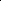 Сведения о педагогических работникахОбразование педагогических работников школыВсе педагогические работники имеют высшее образование. Высшую категорию имеют 31 педагог.Первую категорию – 8 педагогов. Не имеют категории 4 педагога. Из 43 педагогов имеют звания и награды: Участие учителей в конференциях, в работе методических объединений, проведении открытых уроков, мастер-классовКалашаова Аминет Шабановна - учитель физики Конкурсы:Муниципальный этап  профессионального  конкурса «Учитель года 2019 » – призер.Муниципальный конкурс  классных руководителей – 1 место.Муниципальный этап конкурса «Класс без вредных привычек» (октябрь 2018г. – призер Участие в заседаниях районных МОМастер-класс «Здоровьесберегающие технологии на уроках физики. Прием кроссенс»;Выступление «Основные типы современного урока».Республиканский Фестиваль педагогических клубов, июль 2018г. , мастер-класс «Здоровьесберегающие технологии на уроках физики. Прием кроссенс»Напсова Зара Руслановна – учитель иностранных языков Выступление на заседании  МО учителей ин.яз., 25.04.2019. Участие в методическом семинаре «Лексический подход: секреты практического применения»(10ч.)  24-25 ноября.  Сертификат:23 ноября 2018г -участие в научно-практической конференции «Языковое образование: достижения и проблемы». Сертификат  Всероссийское тестирование педагогов 2018 . Диплом.Насретдинова Р.И. – учитель общественных дисциплин1.Семинар учителей ОРКСЭ по теме: «Традиция и новации». Комплексный учебный курс ОРКСЭ и ОДНКНР, как условие реализации программы духовно-нравственного воспитания в начальной школе.» Хакуринохабльская СОШ 1,18.10.18г.2.Семинар учителей ОРКСЭ по теме: «Особенности и возможности реализации курса ОРКСЭ и ОДНКНР в контексте требований ФГОС».20.12.18г.  Хакуринохабльская СОШ 1.3.Семинар учителей ОРКСЭ по теме  « Повышение профессиональной компетентности учителей курса ОРКСЭ и ОДНКНР через трансляцию и распространение опыта успешной педагогической деятельности».    Мамхег СОШ №4.21.02.2019г.Батмэн С.Р. – учитель начальных классов1.Выступление- « Проектно- исследовательская деятельность в начальных  классах (совещание учителей начальных классов,  декабрь 2018г. МБОУ СОШ № 4.Республиканская научно- практическая конференция «Профилактика безнадзорности и правонарушений несовершеннолетних». Выступление «Деятельность учителя начальных классов по воспитанию законопослушного гражданина» (25 декабря 2018г.)Республиканские педагогические чтения «Система образования Республики Адыгея: достижения, проблемы ,приоритетные направления развития». Выступление «Развитие навыков смыслового чтения у младших школьников посредством технологии критического мышления» (1 февраля 2019г.)Выступление. «Развитие орфографической зоркости у детей младшего школьного возраста» (заседание республиканского учебного методического объединения учителей начальных классов в форме круглого стола. 19.09.2018г.)Участник семинара «ФГОС начального общего образования. Оценка качества образования. Вовлечение учащихся и родителей в планирование образовательной деятельности». г. Майкоп РА (17-19 сентября 2018г.)Участник семинара «Ресурсы УМК «Школа России» и         «Перспектива» для реализации требований ФГОС НОО». Подходы к организации проектной и учебно- исследовательской деятельности в рамках реализации УМК издательства «Просвещение» для начальной школы». г. Майкоп РА (17-19 сентября 2018г.)1.Мастер – класс. «Групповая форма работы на уроках в начальной школе (заседание РМО учителей начальных классов, 22 августа 2018, МБОУ СОШ № 4)2.Мастер – класс. « Игровые технологии на уроках русского языка» (семинар учителей начальных классов, 21 ноября 2018г. МБОУ СОШ № 1)Публикации 1.Республиканская научно- практическая конференция «Профилактика безнадзорности и правонарушений несовершеннолетних». Публикация по теме: «Деятельность учителя начальных классов по воспитанию законопослушного гражданина» (25 декабря 2018г.)2. Республиканские педагогические чтения «Система образования Республики Адыгея: достижения,проблемы,приоритетные направления развития». Публикация по теме: «Развитие навыков смыслового чтения у младших школьников посредством технологии критического мышления» (1 февраля 2019г.). Батметова Бэлла Батербиевна – учитель начальных классов1.Участник семинара «ФГОС начального общего образования.Оценка качества образования. Вовлечение учащихся и родителей в планирование образовательной деятельности». г. Майкоп РА (17-19 сентября 2018г.)          2.Участник семинара «Ресурсы УМК «Школа России» и         «Перспектива» для реализации требований ФГОС НОО». Подходы к организации проектной и учебно- исследовательской деятельности в рамках реализации УМК издательства «Просвещение» для начальной школы». г. Майкоп РА (17-19 сентября 2018г.)         3. «Структура рабочей программы в начальной школе в соответствии с ФГОС НОО. Рабочая программа по русскому». (заседание республиканского учебного методического объединения учителей начальных классов в форме круглого стола. 19.09.2018г.)   4. Выступление. «Творческий поиск учителя как необходимое условие качественного проведения современного урока». (районная августовская конференция  педагогических работников Шовгеновского района 2018 года.)   5. Выступление. Развитие критического мышления младших школьников как инновационный ресурс для повышения качества работы с текстовой информацией. (заседание РМО учителей начальных классов. Декабрь 2018г.)6. Выступление. Развитие проектных и исследовательских навыков у младших школьников (совещание учителей начальных классов района. Апрель 2019)Публикации Статья: « Он- образец человеколюбия и мудрости». Общественно- политическая газета Шовгеновского района Республики  Адыгея «Заря».20.02.2019г.Участие учащихся в очных конкурсах, олимпиадах.          Республиканская акция « Клуб «Учитель года Адыгеи» детямГишева Н.Н. –учитель адыгейского языка и литературы1)Августовская конф. - «Проблемы адаптации обучающихся при переходе на ступень основного и среднего (полного) общего образования» (приказ УО №168 от  10.07.2018г.) выступление2)Требования к заданиям ОГЭ 2019г. по адыгейскому языку сборник ОГЭ 2019г Августовская конф.мастер-класс на секции учителей адыг. яз.и лит. по теме «Составление синквейна на уроках литературы на примере стихотворения Х.Я. Беретаря «Мой родной язык»(приказ №168от 10.07. 2018 г.) Адыгабзэмрэ литературэмрэ яурокхэм ащыбгъэфедэн плъэкIыщт технологиякIэхэр (СиIофшIэкIэшIу щыщ)https://nsportal.ru/gisheva-nagmet-nurbievna  -02.04.2019г.Современные образовательные технологии на уроках адыгейского языка и литературы как средство повышения эффективности обучения (Из опыта работы) https://nsportal.ru/gisheva-nagmet-nurbievna  - 10.04.2019г.Международная научная конференция «Адыгейский язык в современном лингвокультурном пространстве» - 14 марта 2019г. – выступление. Блипашаова Зара Нурбиевна- учитель начальных классов.1.  Выступление «Понятие, цели и роль смыслового чтения на уроках в начальной школе». (заседание РМО учителей начальных классов, 26 марта 2019 г. МБОУ СОШ № 1.)2. Выступление «Причины появления проблем в национальном образовании». (семинар учителей начальных классов, 2018г., МБОУ СОШ № 4)3. Открытый урок «Обобщение по теме « Типы склонения. Алгоритм определения склонения имени существительного» (Районный семинар учителей начальных классов, 21 ноября 2018г., МБОУ СОШ № 1)Кубова З.Б. – учитель иностранных языков.1.Заседагние МО учителей иностранных языков. Урок –презентация по теме «Экологические проблемы города» 25.04 2019г.; 2.Региональная научно- практическая конференция «Языковое образование:достижения и проблемы» Майкоп 23.11.2018 «Системно-деятельностный подход как основа проектирования современного урока».                            Кадырова Л.М. – учитель начальных классов Выступление на заседании МО учителей начальных классов по теме «Формирование опыта самостоятельного действия младшего школьника средствами внеурочной деятельности».Кикова Е.К. – учитель технологии.Выступление на республиканской научно – практической конференции (25.12.18г).Районная августовская конференция педагогических работников Шовгеновского района на секции учителей ИЗО и технологии – доклад.          Ашхамахова Д.А. – Всероссийский фестиваль науки «Наука+». Республиканский флеш-семинар «Традиционное и инновационное в обучении русскому языку и литературе в билингвальном пространстве». Республиканский семинар «Традиционное и инновационное в обучении русскому языку и литературе в билингвальном пространстве». Республиканский  семинар «Инновации в обучении русскому языку и литературе в условиях продуктивного билингвизма».Научно-методический семинар «Перспективные направления в методической и учебной работе по русскому языку в условиях современной школы с многонациональным контингентом учащихся»Республиканская научная конференция «Феномен творческой личности Т.М.Керашева в общероссийской культуре»Республиканский семинар «Традиционное и инновационное в обучении русскому языку и литературе в билингвальном пространствРеспубликанская научно-практическая конференция «Современный урок в школе: традиции и инновации»  Аутлева А.М.  – выступления на заседаниях МО Темы: «Особенности работы с  детьми  с  ОВЗ  в  условиях  реализации ФГОС.          Современный  диктант  как  средство  формирования  УУДБечмукова А.Г. – учитель иностранных языковВыступление на заседании МО учителей иностранных языков по теме «Современные подходы к преподаванию в условиях обновления содержания образования».Вывод по разделу В школе работают высококвалифицированные педагоги, что подтверждается ежегодными удовлетворительными результатами по ЕГЭ и ГИА в 9-х и 11 классах. 100% учителей   имеют высшее образование.  72%  педагогов имеют высшую квалификационную категорию.  За последние 5 лет все учителя  прошли курсовую подготовку по содержанию и методике преподавания предмета по ФГОС. Коллектив постоянно работает над повышением профессиональной компетентности.Оценка содержания и качества подготовки обучающихсятаблице 1 представлен перечень реализуемых в соответствии с лицензией и аккредитацией общеобразовательных программ.Численность обучающихся в разрезе образовательных программ представлена в таблице 2.        Реализация основной образовательной программы начального общего образования осуществляется с использованием учебно-методических комплектов «Школа России».Главным показателем эффективности работы Школы по обеспечению качественного массового среднего образования являются результаты Государственной итоговой аттестации выпускников.Итоги государственной аттестации выпускников в формате ЕГЭ.                                                                                                               Таблица 3.Наиболее высокие баллы получили выпускники по русскому языку, химии, биологии, обществознании ,английскому языку. По сравнению с прошлым годом, выросли результаты сдачи ЕГЭ по математике (базовой и профильной), русскому языку, информатике. Наивысшие баллы были получены по русскому языку (96 баллов), по химии (71 балл), по математике (74 балла), по английскому языку (88 баллов)Итоги государственной аттестации выпускников в формате ЕГЭ по предметам. Таблица 4.По сравнению с прошлым годом можно отметить, что увеличилось количество выпускников, получивших результаты ЕГЭ по трем предметам от 220 баллов и более, что привело к увеличению баллов в рейтинге.2019 году, как и ранее, обязательными экзаменами для выпускников 9 классов были русский язык и математика. Кроме этого нужно было сдать два обязательных предмета по выбору и оценки по ним также повлияли на получение аттестата об основном общем образовании.Итоги государственной аттестации выпускников в формате ОГЭ. Таблица 5.Всего сдавало ОГЭ 52 ученика. Из них: 4 учащихся 9 классов набрали за 4 сданных предмета 16 и более баллов (8%). Итоги государственной аттестации выпускников в формате ОГЭ по предметам. Таблица 6.В 2019 году по сравнению с прошлым годом, успешнее справились выпускники 9х классов с экзаменами по русскому языку, химии, географии. Менее успешно – по математике, физике, обществознанию.Получили аттестат с отличием 2 ученика.4 ученика окончили школу со справкой.Результаты государственной итоговой аттестации в форме ОГЭ показали объективные знания обучающихся соответствующие возрастным физиологическим и умственным способностям большинства выпускников. Вместе с тем надо отметить, что количество выпускников, набравших более 16 баллов уменьшилось в связи с уменьшением контингента выпускников, поэтому количество баллов в рейтинг выпускники принесли меньше, чем в прошлом году.Списокобучающихся МБОУ СОШ №1, награжденных дипломами победителей и призеров II (муниципального) этапа Всероссийской олимпиады школьников в 2018-2019 учебном году.Аутлева  Марина  Ибрагимовна  СОШ №1 10кл.:  победитель  по английскому  языку, победитель  по литературе, победитель по обществознанию.Меретукова Бэлла Бислановна СОШ№1 8кл.: призер по географии, призер по МХК, призер по физической культуре, призер по информатике Емыков Амирхан Бисланович СОШ№1 7 кл.: победитель по обществознанию, призер по географии.Призеры регионального этапа Всероссийской олимпиады школьников в 2018-2019 учебном годуАутлева Марина Ибрагимовна – технология, обществознание.Кудайнетова Изабелла – родной языкРезультаты конкурсов Кудайнетова Изабелла -  Призер олимпиады по Избирательному праву.Стрикачева Аида  - 2 место в Республиканском конкурсе исследовательских и краеведческих работ уч-ся «Отечество»   Бгуашева Рузана- победитель муниципального этапа конкурса «Живая классика».  Призер республиканского этапа конкурса «Живая классика»..Списокпедагогов  МБОУ СОШ №1, награжденных грамотами  управления образования МО «Шовгеновский район»  за достигнутые успехи в работе с одаренными детьми – подготовку  победителей и призеров II (муниципального) этапа всероссийской олимпиады школьников в 2018-2019 учебном годуОценка воспитательной работы и развитие дополнительного образования.     Организация воспитательной работы в школе подчинена главной идее: человек есть саморазвивающееся, самоопределяющееся, самореализующееся существо. Иначе говоря, человек развивает, учит, воспитывает себя сам, а не какая-то посторонняя сила, будь то даже родители, педагоги, ближайшее окружение. По-другому и быть не может, ибо только в этом случае возникает сама возможность обретения человеком личной ответственности.       От того, какие наши дети сегодня, зависит, каким будет наше общество завтра. В поведении детей и подростков проявляется их отношение к другим людям и к самим себе, к окружающему предметному миру и природе, к нравственным, правовым, эстетическим и другим нормам и ценностям общества. Поведение можно рассматривать как один из важнейших факторов, связывающих ребёнка или подростка с окружающим миром, оказывающим влияние на формирование социальных качеств его личности. Для воспитания особенно важны те аспекты поведения, в которых проявляются и формируются взаимоотношения детей друг с другом и с окружающими людьми. Нужна кропотливая работа по развитию ума и способностей учащихся. Не на каждом уроке и далеко не каждому ученику позволено осознавать неповторимость своего "Я" и находить основания для положительного самовосприятия, самовыражения и самоутверждения.     Но в природе ничего не происходит само по себе. Ребенок - существо не самодостаточное для развития в силу возраста, малых знаний, слабости физических и духовных сил. Поэтому воспитательные усилия должны быть специально спланированы и организованы. Воспитатель выступает как помощник, защитник, советчик или как образец для подражания. Его задачу мы видим в том, чтобы создавать условия для саморазвития ребенка, а для этого педагог должен хорошо знать человеческую природу, закономерности ее развития, внутренние мотивы поведения ребенка.       Согласно Закону РФ «Об образовании» каждое образовательное учреждение должно решать не только образовательные, но и воспитательные задачи. В 2018/19 учебном году воспитательная работа в школе осуществлялась в соответствии с целями и задачами школы на текущий учебный год и рекомендациями Минобрнауки России  № ТС-134/08 от 02 июня 2017 года.Согласно рекомендациям Минобрнауки России,  в целях приобщения обучающихся к культурным ценностям своего народа, базовым национальным ценностям российского общества, общечеловеческим ценностям в контексте формирования у них российской гражданской идентичности в общешкольный план включались образовательные события, приуроченные к государственным и национальным праздникам Российской Федерации, к памятным датам и событиям российской истории и культуры, местным и региональным памятным датам и событиям.       При организации мероприятий эффективно использовались возможности научных, физкультурно-спортивных организаций, организаций культуры.Анализ воспитательной работы школы проводился по следующим направлениям:Работа с педагогическим коллективом.Система воспитательной работы в школе по направлениям:гражданско–патриотическое  воспитание;духовно-нравственное воспитание;правовое воспитание;художественно-эстетическое;экологическое; спортивно-оздоровительное.Дополнительное образование.Работа социально-педагогической службы школы. Работа с родителями.Целью воспитательного процесса в условиях системно-деятельностного подхода в воспитании является воспитание человека с активной жизненной позицией не только в обучении, но и в жизни, способного ставить перед собой цели, решать учебные и жизненные задачи и отвечать за результат своих действий. Для достижения этой цели, педагогический процесс строился с учётом совместной деятельности ребенка и педагога. Учебная и воспитательная деятельность была основана на принципах сотрудничества и взаимопонимания. Исходя из цели воспитательного процесса, были сформулированы задачи воспитательной деятельности:Создание условий для поддержки общения, взаимодействия и дальнейшего развития одаренных в различных областях интеллектуальной и творческой деятельности детей.Усиление роли семьи в воспитании детей и привлечение родителей к организации учебно-воспитательного процесса.Создание условий для сохранения и укрепления здоровья учащихся.Создание условий для самореализации личности каждого ученика.Формирование у обучающихся гражданско-патриотического сознания, духовно-нравственных ценностей гражданина России.Формирование нравственной и правовой культуры.Повышение эффективности работы по созданию условий для внеурочной деятельности учащихся, развития дополнительного образования, ориентированные на формирование успешности ребенка, развитие его индивидуальных способностей.Развитие системы социальной, психолого-педагогической поддержки участников образовательного процесса.Совершенствование работы со школьным самоуправлением как средством повышения социальной активности учащихся.Эти задачи решались благодаря:работе по реализации программ: Государственная программа "Патриотическое воспитание граждан Российской Федерации на 2016-2020 годы"; "Программа проведения интерактивных занятий по первичной профилактике употребления психоактивных весществ (ПАВ) среди молодежи "Здоровая Россия – общее дело";«Программа развития воспитательной системы  школы» в которую входят следующие  подпрограммы и проекты:         Программа  по гражданскому и патриотическому воспитанию     «Я – патриот»;Программа  «Я – здоровый человек» ;«Семья и школа как  условие организации  системы  партнерского взаимодействия»;Программа «Профилактика суицида»;Программа «Экологическое воспитание»Программа « Закон и мы».вовлечению обучающихся в различные кружки, секции, объединения по интересамсозданию особой развивающей среды, которая дает ребенку возможность пробовать, выбирать и принимать самостоятельные решения;осознанию педагогами идеи, что главной ценностью был и остается ученик, а главным критерием эффективности воспитания является личность выпускника;взаимодействию с учреждениями культуры, дополнительного образования детей и общественными организациями.Качественная характеристика организаторов  воспитательного процесса и классных руководителей.В 2018 -19 учебном  году  обязанности классного  руководителя  были возложены на 20 педагогов.  Высшую квалификационную категорию имеют 11 классных руководителей, что составляет 55 %, первую  категорию – 7 человек (35%), не имеют категории 2 классных руководителей.  Количество педагогов, осуществляющих классное руководство в младшем звене  - 8 человек, в среднем звене – 12, в  старшем звене – 2.На протяжении  многих  лет  состав классных руководителей стабилен,  сохраняется преемственность  выполнения этой работы. Профессиональная подготовка классных руководителей отвечает современным требованиям, закрепленных в Положении о классном руководстве. Эффективность работы прослеживается в положительной динамике в:состоянии психологического и физического здоровья учащихся класса;уровне воспитанности учащихся;проценте посещаемости  учебных занятий и внеучебных мероприятий;уровне сформированности классного коллектива;рейтинге активности класса и отдельных учащихся в школьных, муниципальных и региональных мероприятиях.Организаторы воспитательного процесса заместитель директора по ВР Берсирова Л.Ю. (высшее образование, высшая квалификационная категория), старшая вожатая М.Р. Дидухова (высшее образование, первая квалификационная категория), преподаватель – организатор ОБЖ Дауров Д.С.,  (высшее образование, высшая квалификационная категория),  психолог школы З.К. Джанчатова.,  (высшее образование, первая квалификационная категория),  социальный педагог Ф.Б. Тазова (высшее образование, первая квалификационная категория).Анализ и изучение работы классных руководителей с классным коллективом показал, что деятельность большинства классных коллективов направлена на реализацию общешкольных и социально значимых задач.При планировании воспитательной работы с классным коллективом классные руководители берут на вооружение все направления воспитательной работы, а именно:гражданско-патриотическая деятельность;нравственно-патриотическое воспитание;интеллектуально-учебная деятельность;профориентационная, трудовая деятельность;художественно-эстетическая деятельность;спортивно-оздоровительная деятельность;индивидуальная работа;работа с родителями.         Данные направления реализуются через традиционные школьные мероприятия:Сентябрь: День знаний, День здоровьяОктябрь: День учителя, День Республики АдынеяНоябрь: День материДекабрь: Новогоднее представление для учащихся начальной школы Май и февраль: Месячник патриотического воспитанияМарт: Праздник 8 Марта (концерт)Апрель: Месячник по благоустройству школьной территории, Всероссийский субботникМай: Торжественная линейка, посвященная 74-ой годовщине Победы в Великой Отечественной войне, Последний звонок, Июнь: Выпускной балВоспитательные мероприятия носили активную форму, и обогащали досуг школьников, сплачивали коллективы детей, развивали творческие способности, способствовали интеллектуальному развитию. В ходе работы классных руководителей проявились хорошие коммуникативные и организаторские способности, показали умение ориентироваться и использовать новые технологии.В начале учебного с помощью анкетирования (Анкета классного руководителя «Самооценка уровня профессиональной компетентности в организации воспитательного процесса в классе») были выявлены проблемы в работе классных руководителей:недостаточный научно-методический уровень классных руководителей; недостаточный уровень к овладению новыми технологиями в организации воспитательного процесса.Соответственно, в течении учебного года были выявлены проблемы в организации воспитательного процесса:воспитательная работа в некоторых классах строится без учета интересов, способностей и возрастных особенностей учащихся;не в полное мере проводится работа по изучению эффективности воспитательного процесса;не всеми классными руководителями осознается ответственность за социально-педагогическое сопровождение каждого учащегося.Проанализировав проблемы, пришли к идее создания системы методической работы по формированию и развитию профессиональной компетентности классных руководителей для повышения эффективности воспитательного процесса в школе.Решили:Продумать систему мониторинга результативности деятельности классных руководителей;Систематически повышать теоретический, научно-методический уровень подготовки классных руководителей;Координировать деятельность классных руководителей по проектированию и формированию воспитательной системы класса;Изучать и внедрять на практике современные воспитательные технологии;Обобщать, систематизировать и распространять передовой, инновационный опыт работы классных руководителей;Повышать квалификацию в системе профессиональной подготовки.Решение этих задач будет способствовать достижению основной цели – профессиональному росту классных руководителей.Вывод:На хорошем уровне в течение года прослеживалась воспитательная работа у многих классных руководителей.Посещение классных часов, участие классов в общешкольных мероприятиях показало, что воспитательный потенциал общешкольных мероприятий, методический уровень имел тенденцию к росту в течение года.Необходимо вести работу по накоплению опыта лучших классных руководителей. Есть предложения и у самих классных руководителей собирать свою, школьную медиатеку лучших презентаций классных часов и внеклассных мероприятий, делиться наработанным опытом.            Особенно хотелось бы отметить классного руководителя 8а класса, Калашаовой А.Ш., неравнодушного педагога к своему детскому коллективу, где активно проводилась совместная работа с родителями учащихся по вопросам воспитания детей. Так же она со своим классом заняла 1 место в районном конкурсе «Наш классный самый классный».Система воспитательной работы в школе по направлениямГражданско–патриотическое  направлениеВ формировании и развитии личности учащихся школа ведущую роль отводит гражданско-патриотическому и духовно-нравственному, которые способствуют становлению социально значимых ценностей у подрастающего поколения. Цель: воспитание осознания учащимися нравственной ценности причастности к судьбе Отечества, его прошлому, настоящему и будущему, воспитание интереса к истории родного края и Отечества, расширение представлений о родном крае, о героях Великой Отечественной Войны, работниках тыла, воспитание чуткости, доброты и милосердия.Педагогический коллектив школы стремится создать благоприятные условия для всестороннего развития личности каждого ученика. В ходе работы использовались современные педагогические технологии проектно-исследовательской деятельности, коллективно-творческих дел и др. Был реализован широкий спектр мероприятий.На уроках, в учебной деятельности и во внеурочной деятельности учителя-предметники, классные руководители формировали мировоззрение учащихся. В течение года была проделана целенаправленная  работа по этому направлению: воспитывалось уважение к символам и атрибутам Российского государства, прививалась любовь к Малой Родине, к родной школе через традиционные школьные дела:Мероприятия по увековечиванию памяти павших в борьбе за независимость нашей Родины (общешкольные мероприятия, посвященные празднованию Победе в ВОВ; участие в акциях "Лес Победы", "Бессмертный полк" и районном митинге 9 мая.Экскурсии в музеи района и республики. Месячник "Салют, Победа!": классные часы, уроки Мужества встречи с ветеранами Великой Отечественной войны и воинами интернационалистами. Выставки рисунков, викторины, конкурсы, просмотры видеофильмов, посвященные ВОВ.Участие в районных и республиканских конкурсах.Для реализации данного направления на основе нормативно – правовых документов федерального, регионального и районного уровня  в школе создана модель гражданско-патриотического воспитания и разработана программа “Я - Патриот” до 2020года.Цель: Создание условий для активной, содержательной, системной деятельности коллектива педагогов, учащихся, родителей школы по становлению и личностному развитию юных россиян в процессе формирования активной жизненной позиции и чувства ответственности за свой личный выбор и за будущее России.  Содержание обучения и воспитания в школе направлено на создание условий гражданско-патриотического воспитания с учетом возрастных особенностей учащихся.   Педагогический и ученический коллективы вели активную работу по подготовке и проведению мероприятий, посвященных празднованию 74-годовщины Победы в Великой Отечественной войне. Согласно плану  гражданско-патриотического воспитания проведены следующие мероприятия:Не прерывается связь поколений, и современные школьники знакомятся с судьбами героев родного аула.  С чувством гордости и восхищения воспринимают то, что они живут на земле, которая чтит память своих земляков, прошедших Великую Отечественную войну, Афганскую и Чеченскую  войну.        Показателем эффективности гражданско-патриотического воспитания  является формирование и развитие у школьников социальной активности, которая проявляется в социальных и гражданских акциях милосердия («Акция открытка ветерану»,  акция «Мой дедушка тоже воевал», благотворительные акции «Помоги ветерану» и разнообразных творческих конкурсах, таких как  «Фестиваль солдатской песни», конкурс чтецов ко Дню Победы.      Сохраняя традиции и преемственность поколений, развивая чувство гражданственности и любви к своей малой родине, в нашей школе уделяется особое внимание патриотическому воспитанию: воспитанию гражданина и патриота России, основанному на изучении ее правовой и государственной систем, символики, истории города и страны, жизни и деятельности выдающихся людей, развитию чувства гордости за свою страну.Юнармейское движениеВ 2018-2019 учебном году в школе начал работу отряд юнармейцев с целью всестороннего развития и совершенствования личности детей и подростков, формирования у молодежи готовности и практической способности к выполнению гражданского долга и конституционных обязанностей по защите Отечества. Руководил отрядом юнармейцев учитель физической культуры Дауров Д.С. Была проделана следующая работа:Участие в Акции «Черный тюльпан», посвященном 35 летию вывода Советских войск из Афганистана.Вахты памяти: 05.12.19 г. – День неизвестного солдата, 07.05. - 09.05.19 г – День Победы.29.01.18 г. – Сбор юнармейского движения в центре «Патриот»26.04.18 г. – Участие в городской военно-спортивной игре «Зарница»Участие в мероприятии в парке «Патриот» города МосквыВикторина, посвященная 75-летию победы в битве под Сталинградом в центре «Патриот».В рамках проведения Первого Всероссийского молодежного патриотического форума «Я - ЮНАРМИЯ!» проводился конкурс лучших представителей движения «ЮНАРМИЯ», в котором приняли участие 3 учащихся: Курлова Анастасия, Захарова Олеся и Сдитанова Элина.Положительные результаты:Гражданско-патриотическому воспитанию в школе уделяется большое внимание.Учащиеся школы активно принимают участие в мероприятиях данного             направления разного уровня: районных, республиканских, всероссийских.Вывод: В следующем учебном году в рамках гражданско-патриотического направления воспитания как одного из приоритетных направлений целесообразно продолжить создание условий для формирования нравственных ценностей и ведущих жизненных ориентиров. Запланировать проведение военно-патриотических игр, экскурсий, выездов.Духовно-нравственное направлениеВ течение года педагогами нашей школы проведены классные часы, направленные на формирование толерантного сознания у подростков, профилактика предупреждения факторов националистического и религиозного экстремизма (1-11 классы): "Культура поведения", "Учитесь дружить…", "Современные средства гигиены и уборки", "Что такое толерантность?", "Культура внешнего вида ученика", "Семья – это то, что всегда с тобой",  "Этикет на все случаи жизни", "Правила поведения учащихся. Зачем они нужны?", "Жизнь дана на добрые дела", "Мы – равны" и др.Особое внимание в школе уделяется проведению мероприятий в форме КТД. В процессе КТД ребята приобретают навыки общения, учатся работать, делить успех и ответственность с другими, узнают друг о друге много нового, наконец, просто знакомятся и приобретают друзей. Таким образом, идут два важных процесса одновременно - формирование и сплочение классного коллектива и формирование личности школьника. В процессе общей работы происходит взаимодействие людей разных возрастов, старшие помогают младшим, младшие учатся у старших.Во время планирования и организации коллективных творческих дел взрослые и дети приобретают большой опыт организаторских навыков, каждый может подать идею, предложить новый способ действия, взяться за организацию определенного этапа коллективного творческого дела.Коллективные творческие дела становятся мощной силой, притягивающей в школу, обеспечивают широкую внеурочную занятость детей. Положительный эмоциональный настрой, гарантированная ситуация успеха высвобождают добрые чувства, сопереживание всех всем.В апреле обучающиеся школы приняли активное участие в районной благотворительной акции "Помоги ребёнку". Благодарим всех участников акции за помощь детям! Хочется отметить, что в различных мероприятиях принимают участие одни и те же дети: лидеры ученического самоуправления школы, волонтеры, юнармейцы.Настораживает в отдельных случаях среди подростков недоброжелательность, нетерпимость по отношению друг к другу, к людям, неумение вести себя в общественных местах, бережно относиться к собственности, школьному имуществу.	В 2018-2019 учебном году был проведен мониторинг по определению уровня воспитанности (по методике П.В. Степанова, И.В. Степановой "Личностный рост"), уровень развития межличностных отношений и уровня развития коллектива в начале года и в конце. Анализ полученных диагностических данных, результатов анкетирования показывает, что независимо от возрастных различий приоритетными ценностями для школьников остаются: активная жизнь, здоровье, творчество, уверенность в себе, красота природы и искусства, общественное признание. Но, тем не менее, необходимо повышать уровень развития и уровень воспитанности учащихся. Основная задача наших классных руководителей попытаться вместе с учениками учиться жить в согласии и любви к ближнему, стараться научить детей сопереживать, ценить время и труд.Исходя из выше сказанного, необходимо проводить работу по повышению самооценки некоторых учащихся.Что касается анализа мониторинга по определению уровня развития коллектива, было установлено, что уровень развития классных коллективов по школе варьируется от ниже среднего до среднего. В связи с этим необходимо обратить особое внимание при планировании воспитательной работы на организацию совместного проведения праздников, организацию системы самоуправления классов, привлечение активов классов к подготовке общешкольных мероприятий.Проблемное поле:Недостаточное использование классными руководителями различных методик диагностирования нравственного уровня учащихся, уровня развития коллектива и коррекции воспитательного воздействия на них в соответствии с полученными результатами.Возможные пути преодоления недостатков:Классным руководителям совершенствовать методы стимулирования успешности в преодолении трудностей учащимися; уделять больше внимания различным интеллектуальным турнирам, занимательным предметным материалам, которые помогли бы заинтересовать учащихся.Классным руководителям активизировать творческую деятельность учащихся.Администрации своевременно направлять, отслеживать, стимулировать работу классных руководителей по использованию различных методов диагностики уровня воспитанности, социализированности учащихся, коррекции в связи с полученными результатами своей воспитательной деятельности в этом направлении.Правовое направлениеПравовое воспитание подрастающего поколения является одной из важнейших задач современной школы. Это объясняется тем, что система модернизации образовательного процесса в настоящее время направлена на формирование личности учащегося, способного быть мобильным во всех сферах общественной жизни государства. Работа школы по гражданско-правовому воспитанию обучающихся направлена на формирование полноценного гражданина РФ и развитие личности, способной пользоваться правами гражданина РФ, а также, по необходимости, обладающего навыками защиты собственных гражданских прав и прав всех участников образовательного пространства.Главными направлениями при реализации данного направления являются:формирование гражданского отношения к себе;формирование гражданского отношения к своей семье; формирование гражданского отношения к школе;формирование гражданского отношения к Отечеству.Решая вопрос о повышении правовой культуры учащихся, становлении правового пространства в школе, каждый год планируются и проводятся мероприятия, направленные на ознакомление детей с информацией о правах, которые они имеют и прописаны во Всеобщей Декларации прав человека, и об обязанностях, которые они должны соблюдать, будучи гражданином общества и государства.Право – это совокупность устанавливаемых и охраняемых государственной властью социальных норм и правил, регулирующих отношения людей в обществе. Для защиты своих интересов люди должны знать, что такое право. Наши наблюдения показали, что дети с интересом беседуют о своих правах, встречаются с сотрудниками  правоохранительных органов, задают интересующие их вопросы. Они учатся высказывать свое мнение, выражать свое отношение к миру, сообществу.Школьники должны убедиться, что знание и неукоснительное соблюдение норм права – это священный долг и обязанность каждого гражданина России.Правовая грамотность поможет тем самым решить другую проблему – правонарушения среди подростков.В октябре 2017 года по традиции прошёл месячник по правовым знаниям "Мои права и обязанности". В рамках месячника были проведены следующие мероприятия: беседы на родительских собраниях «О мерах по предупреждению причинения вреда здоровью и развитию несовершеннолетних";классные часы  и игры на правовую тематику с привлечением инспекторов ОДН. занятия с элементами тренинга по профилактике правонарушений "Я в ответе за свои поступки". В ходе занятия с обучающимися были рассмотрены основные понятия (Уголовная, административная, дисциплинарная, гражданско-правовая ответственность, проступок, правонарушение, преступление и т.д.). Проведены тренинговые упражнения "Что я выиграю/что потеряю", "учимся говорить нет", проведены ролевые игры на понимание последствий правонарушений ("трудное решение", "магазин", "в подъезде"). Ребята приняли участие в анкетировании.ноября 2018 года в школе был организован День правовой помощи детям. Целью мероприятия стало предупреждение правонарушений, пропаганда правовых знаний, оказание правовой помощи детям и их законным представителям. В рамках проведения этого дня были проведены следующие мероприятия:  Консультирование несовершеннолетних и их законных представителей по правовым вопросам.Специальный выпуск школьной радиогазеты "Закон в действии".Классные часы "Путешествие в страну правовых знаний".Классные часы "Подросток и Закон"."Урок по правовым знаниям" для обучающихся 8,9-х классов с приглашением адвоката Джанчатова Акция "Адвокат для ребят" Книжная выставка   "Я и закон".  Школьникам о праве.Обновлены уголки правовых знаний для обучающихся и родителей.Традиционно с 12 по 15 декабря 2018 г. обучающиеся 1-11 классов    приняли участие в классных мероприятиях, посвященных Дню Конституции  Российской Федерации.               Выводы:Исходя из анализа, работу по данному направлению можно оценить как удовлетворительную. Становление правового пространства в школе реализовывалось через взаимодействие всех участников ОО, создание системы тематических мероприятий по формированию гражданской позиции и правовой культуры участников.Реализация данного направления воспитательной работы способствовала совершенствованию самоуправления в школе, развитию лидерских качеств у учащихся, формированию навыков демократического общения между участниками образовательного процесса, навыков бесконфликтного взаимодействия с каждым участником, способности самостоятельно планировать совместную деятельность. Система внеклассных мероприятий, участие в городских и областных конкурсах способствовала повышению качества гражданского воспитания.	В целях повышения эффективности работы по правовому воспитанию в новом учебном году требуется:конкретизировать вопросы взаимодействия педагогов с остальными участниками образовательного процесса в вопросах достижения единой цели – повышение правовой культуры участников;продолжить работу по формированию правовой культуры через ученическое управление;повысить ответственность должностных лиц за исполнение своих должностных обязанностей;повысить уровень индивидуально-воспитательной работы с учащимися, склонными к нарушениям правопорядка;оказывать целенаправленную методическую помощь педагогам в вопросах правового воспитания, поддержания среди учащихся дисциплины и правопорядка;повысить уровень работы с семьями, дети в которых находятся в социально-опасном положении;совершенствовать уровень работы с родителями трудных детей, которые не выполняют должным образом свои родительские обязанности.Художественно-эстетическое направлениеРеализовать творческие возможности и способности учащихся в рамках школы позволили организация и проведение педагогами следующих праздников:Праздник "День Знаний" – проходил традиционно во дворе школы, где на торжественной линейке присутствовали учащиеся всех классов. Праздник для первоклассников готовили старшеклассники, в чем выражалась шефская помощь, и реализация их творческих способностей.Концерт, посвященный Дню Учителя и День самоуправления.Проведение праздника "Мы школьниками стали" для начальной школы проходило в очень теплой и дружественной обстановке с приглашением родителей.Ко Дню Матери учащиеся школы проявили себя в чествовании мам. Учащиеся 1-4 классов под руководством классных руководителей подготовили выставку рисунков и  А для учащихся 5-11 классов были организованы классные часы, где написали слова благодарности и поздравления для своих мам и конкурс рисунков.Новогодние праздники – прошли организованно и интересно. Новогодние приключения ждали учащихся 1-11классов. Учащиеся получили массу впечатлений и удовольствия от встречи с Дедом Морозом и Снегурочкой.Празднование Дня 8 Марта был отмечен в этом году праздничным концертом, где мальчики и юноши каждого класса подготовили номера выступлений с поздравлением для девочек, учителей-женщин.Праздник Последнего звонка для 11 класса.Обучающиеся школы участвовали в различных конкурсах, акциях, как в школе, так и на уровне города и области показывая высокий уровень знаний, умений и творческих способностей.Вывод: Благодаря работе учителей-предметников и классных руководителей многие учащиеся нашей школы стали призерами различных конкурсов. Учащиеся активно принимали участие в школьных праздниках, выставках. В следующем учебном году целесообразно продолжить создание условий для развития творческих способностей учащихся, для этого распределить ответственность за проведение праздников по классам. Экологическое направлениеС 2005 года в школе активно ведётся работа по экологическому  воспитанию. Любовь к природе, сознательное, бережное и заинтересованное отношение к ней каждого человека должны воспитываться с раннего детства. Большое внимание уделяется в школе экологическому воспитанию.Главная цель экологического воспитания – формирование высокой экологической морали человека, несущего ответственность за судьбу своего и будущих поколений, живущих в одном единственном доме – Земля. Акция  «Посади дерево и сохрани его» традиционно проходит в школе каждый год. В ней участвуют учителя  и  ученики 1-11 классов.  В этих целях проводятся: экологический субботник на закрепленных участках по очистке территории школы и прилегающей к ней территории; посадка саженцев деревьев, кустарников и плодово-ягодных культур в весенний и осенний периоды. На  своих закреплённых участках учащиеся вместе с классным руководителем работают до окончания школы. Такая организация работы помогает учащимся почувствовать себя собственниками, уважать труд своих сверстников и содержать участок в чистоте. Ежегодно  силами учащихся  обновляются деревья и кустарники на прикреплённых территориях за классами.Стало традицией ежегодное проведение «Недели экологии». В этом учебном году был составлен график проведения мероприятий и проведены следующие мероприятия:Вывод: правильно выстроенное в школе экологическое образование и воспитание позволяют сформировать экологическую культуру учащихся, воспитать чувства единства с природой, любви ко всему живому, к родному краю; сформировать прочные знания, умения и навыки экологически целесообразного поведения. В следующем учебном году школа продолжит работу над проектом «Создание экологической тропы  как средства формирования экологической культуры школьников». Работа с родителямиВоспитательная работа школы не может строиться без учета того, что индивидуальность ребенка формируется в семье. Школа и семья – два важнейших воспитательно-образовательных института, которые изначально призваны пополнять друг друга и взаимодействовать между собой. Сегодня очевидно, что воспитывать ребенка изолировано от общества нельзя. Процесс развития личности ребёнка наиболее эффективно осуществляется в сотворчестве родителей, педагогов, самих детей. Школа заинтересована в тесном сотрудничестве с семьёй. С этой целью в школе велась работа с родителями или лицами их заменяющими. Систематически проводились классные родительские собрания, разнообразные по формам (организационные, тематические, итоговые, собрания-диспуты). Тематика родительских собраний зачастую выбиралась самими родителями.     Многие родители вместе с детьми и классными руководителями живут одной жизнью, объединены едиными воспитательными  целями. Семья была, есть и остается в обозримом будущем самым сильным фактором влияния на любого человека в любом возрасте. Вовлечение родителей в совместную деятельность с детьми на уровне класса даёт хорошую возможность для роста учащихся в личностном плане. Школьники  с удовольствием включаются в классные, а затем и в общешкольные мероприятия, начинают проявлять себя в самоуправлении школы.     В целях  укрепления взаимодействия семьи и школы, повышения воспитательного потенциала родительской общественности, обеспечения открытости системы образования, предупреждение родителей от наиболее распространенных ошибок в воспитании детейРодители – это основные заказчики школы. От правильной организации работы с родителями зависит конкурентоспособность, престижность школы.      Основным посредником между родителями и школой  выступает классный руководитель, который организовывает совместный досуг. Постоянные участники всех праздников – родители. В этом году совместных мероприятий проведено: В течение года было прочитано 28 лекций учителями, психологом, администрацией  школы по следующим приоритетным направлениям: «Особенности детской возрастной психологии», «Приоритет семьи в воспитании ребенка», «Здоровый ребенок – здоровое общество», «Ценностные ориентации современного подростка.», «Роль семьи школы, в успешной итоговой  аттестации и дальнейшее обучение подростков», «Роль семьи на этапе самоопределения старшего школьника».и др.. Каждая лекция сопровождалась компьютерной презентацией. Результатом воспитательной работы школы являются показатели уровня воспитанности обучающихся. Уже не первый год при оценке УВ обучающихся классные руководители используют методику Н.П. Капустина, которая подразумевает оценку УВ самим обучающимся одноклассниками, родителями, учителем. По результатам проделанной работы был определен УВ каждого обучающегося, школы в целом. В начальной школе уровень воспитанности составляет 3,6б, в среднем звене  - 2,8б, в старших классах вновь выравнивается – 3,4б. По школе -3,5б.Спортивно-оздоровительное направление             Внеклассная спортивно-массовая работа в общеобразовательной школе является одним из главных звеньев физического воспитания. Внеклассная спортивно-массовая и оздоровительная работа строится на основе широкой самодеятельности учащихся при умелом педагогическом руководстве директора школы, заместителя директора по УВР, организатора внеклассной работы, коллектива учителей, медсестры школы и направлена, прежде всего, на максимальное использование средств физической культуры и спорта в воспитательных целях.       	Большое место в учебном процессе по изучению физической культуры в нашей школе отводится внеклассной работе. Участие в подготовке и в проведении спортивных мероприятий дают простор детской изобретательности и фантазии, развивают индивидуальные способности обучающихся, прививают любовь к физкультуре и спорту, служат средством предупреждения и преодоления асоциальной деятельности. Внеклассная работа с учащимися приносит большую пользу и нам, как учителям. Чтобы успешно проводить внеклассную деятельность, приходится постоянно расширять свои познания, находить новые формы работы, больше уделять внимания детям, общению с ними. А это благотворно сказывается на взаимоотношении учащихся и учителей.     Забота о сохранении и укреплении здоровья, формирования здорового образа жизни учащихся  является приоритетным направлением деятельности педагогического коллектива и  носит системный характер.      Одним из направлений воспитательной системы школы является работа по профилактике  наркомании и ПАВ - зависимости обучающихся. В школе имеются необходимые методические материалы и нормативно – правовые документы федерального, регионального и муниципального уровней, регламентирующие профилактическую деятельность. В школе разработаны локальные акты и распорядительные документы по организации профилактической работы, а именно:Положение «О дисциплинарной комиссии» Правила (порядок) постановки на внутришкольный учет детей «группы риска» Концепция формирования антинаркотической культуры личности.    Профилактическая работа в школе ориентирована на формирование здорового образа жизни, представлений об отрицательном воздействии ПАВ на физическое, социальное и психологическое здоровье человека, формирование убеждений, что ПАВ - зависимость является барьером на пути к успеху, благополучию, профессиональному и социальному росту. В школе реализуются следующие программы: Программа по профилактике  ПАВ –зависимости и формированию ЗОЖ «Школа свободная от ПАВ»;   Программа «Я – здоровый человек»;     Для устранения обстоятельств, способствующих совершению преступления (других нарушений закона), употреблению наркотиков и ПАВ веществ педколлективом школы регулярно проводится профилактическая работа с обучающимися по направлениям:- помощь семье в проблемах связанных с учебной деятельностью, посещением занятий;- помощь ребенку в устранении причин, негативно влияющих на его успеваемость;- распознавание, диагностика и разрешение конфликтов, проблем, трудных жизненных ситуаций, затрагивающих интересы ребенка на ранних стадиях развития с целью предотвращения серьезных последствий;- проведение внеклассных, внешкольных мероприятий, акций, «круглых» столов, семинаров, всеобучей для родителей;- правовое просвещение подростков (викторины по праву, изучение законов и др.);- индивидуальное и групповое консультирование детей, родителей, педагогов;- профилактика вредных привычек (акции, декады,  традиционные дни здоровья);- привлечение детей к занятиям дополнительного образования;- изучение положения подростка в семье, в коллективе;   В школе администрацией, классными руководителями регулярно проводится мониторинг выявления обучающихся «группы риска», формируется банк данных детей данной категории, оформляются индивидуальные карточки «трудного ребенка», составляются карты учета семей находящихся в социально  опасном положении.    Организовано информирование обучающихся о службах, специалистах, которые могут оказать экстренную помощь несовершеннолетнему, попавшему в трудную жизненную ситуацию: в фойе размещены памятки соответствующего содержания с указанием «телефона доверия», «горячей линии».    Важным направлением профилактической работы является организация внеурочной занятости несовершеннолетних.    План работы педагогического коллектива по воспитанию потребности в ЗОЖ и профилактике вредных привычек включает следующие мероприятия: вовлечение учащихся в кружки и секции учреждений дополнительного образования и школьные; организация КТД , конкурсов, спортивных состязаний и вовлечение в них учащихся, в первую очередь из «группы риска»; классные часы и беседы, встречи с медицинскими работниками, конкурсы рисунков и плакатов «Мы выбираем ЗОЖ», уроки - ролевые игры, творческие работы учащихся.    В школьной библиотеке  в помощь классным руководителям сделана подборка материалов для бесед и классных часов по темам:«Питание и здоровый образ жизни»;«Хочешь жить – бросай курить»;«О вреде алкоголя»;«Берегись белой тучи»;Наркомания – знак беды»;«Искусственный рай»;«Дорога в никуда».   Просветительская работа  ведется на протяжении всего периода обучения ребенка в школе, начинается в младших классах и продолжается до выпуска. А в ходе выполнения программы учащимся предоставляется точная и достоверная информация о наркотиках и их влиянии на психологическое, социальное и экономическое благополучие человека. Родители и другие взрослые, играющие важную роль в жизни ребенка, также вовлекаются в разработку стратегии антинаркотического просвещения.  Следует отметить, что эффективность профилактической деятельности определяется тем, насколько у ребенка воспитана потребность в здоровом образе жизни, насколько у него выработана активная жизненная позиция. При организации профилактической работы педагогический коллектив основывается на том, что чем больше у ребенка возможностей зарекомендовать себя как творческую личность, тем меньше у него проявится интерес к асоциальным явлениям.    В процессе формирования потребности в ЗОЖ большое значение имеет участие школьников во внеурочной деятельности и участие в работе кружков и секций, как в школе, так и в учреждениях дополнительного образования. В нашей школе  94% учащихся охвачены различной кружковой деятельностью, в т.ч. - в спортивных кружках и секциях.   В школе действуют секции:1. Баскетбола (юноши, девушки 7 – 10 классов). Руководитель: Калашаов Б.Х , учитель физического воспитания школы.2. Футбола (обучающиеся 4 – 11 классов). Руководитель: И.А. Куанов Х.Х.3. Рукопашного боя и ушу – саньшоу((обучающиеся 4 – 11 классов). Руководитель: Дауров Х.З.4.Дзюдо (обучающиеся 2 – 11лассов). Руководитель: Багадиров Р.Н.5. Шахмат (обучающиеся 2 – 9 классов). Руководитель: Меретуков А.Г.6. Волейбола (юноши, девушки 7 – 10 классов). Руководитель: Дауров Д. С., учитель физического воспитания школы.   В школе действуют кружки: «Юный физик», «Адыгэ хабзэ», «Занимательный английский», «Великий русский язык», «Молекулярная генетика», «Умелые руки», «Юный лингвист», «Драматический кружок», «Адыгэ зэдэгущы1ак1эм ихабзэхэр», «Путешествие по стране этикета», «Занимательная ботаника», «Историки–краеведы», «Юный химик».Овладению и применению учителями школы приемами оздоровительной работы в учебном процессе способствовало предусмотренное планом школы повышение квалификации педагогического коллектива по вопросам содействия здоровью и обучению здоровому образу жизни:семинар «Врачебные рекомендации по профилактике гипокинезии в образовательном процессе» ;семинар «Работоспособность школьников» для учителей начальных классов; семинар «Здоровьесберегающие технологии».            Деятельность школы по сохранению и укреплению здоровья учащихся поставлена на хорошем уровне, но следует уделять больше внимания просветительской работе по пропаганде здорового образа жизни, активизировать работу отдела здоровья и спорта ученического самоуправления, для повышения доли участия школьников в формировании своего здоровья, создать творческие группы на уровне классных коллективов с выходом на общешкольный  по пропаганде здорового образа жизни, продолжить информационно-консультативную работу для родителей с привлечением врачей-специалистов.     Первое направление - формирование у подростков и молодежи ценностного отношения к здоровому образу жизни.           Забота о сохранении и укреплении здоровья, формирования здорового образа жизни учащихся также является приоритетным направлением деятельности педагогического коллектива и  носит системный характер. В течение всего учебного года было организовано горячее питание учащихся, обеспечивался оптимальный температурный режим в помещениях, осуществлялся контроль над состоянием техники безопасности, противопожарной безопасности, соблюдением санитарно-гигиенических норм и правил. Ежегодно проводятся медицинские осмотры детей и работников школы, Дни здоровья, традиционные мероприятия, физкультминутки, спортивные соревнования, тематические классные часы и многое другое.  Формирование у обучающихся потребности в ЗОЖ  и воспитание здорового физически и нравственно молодого поколения – одна из первоочередных задач нашего общества. Ведущая роль в этой работе, безусловно, принадлежит школе. На сегодняшний день в мире и стране особенно обострилась проблема борьбы с наркоманией, уже превратившейся в социальное бедствие и СПИДом.  Не менее распространены, по статистике, в подростковой среде алкоголизм и табакокурение.       В соответствии с планом  ВШК проводилась проверка эффективности работы классных руководителей по воспитанию у обучающихся  потребности в здоровом образе жизни, антинаркотической, антиалкогольной  пропаганде, профилактике табакокурения и других вредных привычек.Профилактическая работа в школе строится на следующих принципах: Организация мероприятий по профилактике наркомании строится на основе целевой программы.     Цели такой работы:создание в школьной среде ситуации, препятствующей злоупотреблению наркотиками и снижающей вред от их употребления; распространение информации о причинах, формах и последствиях злоупотреблении наркотических средств; формирование у подростков навыка анализа и критической оценки информации, получаемой о наркотиках, и умения принимать правильные решения. Предоставление альтернатив наркотизации.         Цель работы в данном направлении:    коррекция социально - психологических особенностей личности;  целевая работа с группой риска и определение групп риска, и оказание адекватной помощи в преодолении проблем, ведущих к появлению тяги к наркотикам; взаимодействие с организациями и структурами, проводящими профилактическую работу;работа по изменению отношения к  лицам,  злоупотребляющим наркотиками - оно должно стать более гуманным  (необходимо пресекать любые попытки распространения идей о легализации наркотиков).  2)  Просветительская работа  ведется на протяжении всего периода обучения ребенка в школе, начинается в младших классах и продолжается до выпуска. А в ходе выполнения программы учащимся предоставляется точная и достоверная информация о наркотиках и их влиянии на психологическое, социальное и экономическое благополучие человека. Родители и другие взрослые, играющие важную роль в жизни ребенка, также вовлекаются в разработку стратегии антинаркотического просвещения. Проблема сохранения и укрепления здоровья школьников существует уже достаточно давно. Здоровье ребенка, его физическое и психическое развитие, социально-психологическая адаптация в значительной степени определяются условиями его жизни и, прежде всего, условиями жизни в школе.   Медсестра  школы оформляет:- листы здоровья учащихся,  по данным медицинских карт определят группы здоровья воспитанников;- ежегодно проводит туберкулинодиагностику, противогриппозную вакцинацию, прививки по календарю прививок; - регулярно осматривает детей на педикулез и чесотку; -проводит диспансеризацию, антропометрию, иммунопрофилактику школьников; - по мере обращения, осуществляют прием больных детей и направляет к участковому фельдшеру; - поводит осмотр детей вновь поступивших в школу; - проводит анализ оформления медицинских книжек сотрудников; -  проверку санитарно-гигиенических норм в учебных кабинетах школы; -  проверку соблюдения гигиенических требований к расписанию уроков 1-11 классов.Санитарно-просветительная работа проводится в виде бесед с учителями, родителями, детьми. Выпускается санитарный бюллетень.В медицинском направлении в школе проводится большая работа по сохранению физического здоровья, укреплению имеющегося здоровья без отрыва от занятий, профилактике сезонных заболеваний. Специалистами-медиками по плану осуществляется диспансеризация учащихся, по необходимости проводятся прививки и витаминизация. Практически все учащиеся обследованы и получили помощь в медицинском кабинете.В течение учебного года медицинскими специалистами детской республиканской больницы,  ЦРБ Шовгеновского района, участковым педиатром  и школьной медсестрой были проведены следующие  мероприятия: подбор медицинских карт по спискам классов, подбор ксерокопий полисов к медицинским картам, заполнение форм по прививкам и проверка правильности заполнения по медицинским картам учащихся, проведение антропометрии всех учащихся с записью в медицинские карты, проведение плановых прививок, диспансеризации, прием больных детей по мере обращения, осмотр на педикулез всех учащихся после каникул в начале четвертей, проверка остроты зрения с записью в медицинскую карту.        Организация работы по профилактике ДТП строится с учетом индивидуальных особенностей детей и дифференцируется по возрастным периодам. (данное направление работы курирует педагог – организатор ОБЖ Дауров Д.С. )	В соответствии с Законом РФ от 10 декабря 1995 года № 169-ФЗ «О безопасности дорожного движения» с изменениями на 3 июля 2016 года, приказом управления образованием администрации муниципального образования Шовгеновский район от 12 мая 2009 года № 272 «О мерах по предупреждению ДТТ воспитанников и учащихся образовательных учреждений муниципального образования Шовгеновский район», плана работы школы по профилактике ДТТ на 2018-2019  учебный год в школе проводилась плановая работа по предупреждению  детского дорожно-транспортного  травматизма учащихся, обучение школьников правилам безопасного поведения на улицах и дорогах.                                                                      В соответствии с Законом РФ «О безопасности дорожного движения» от 10.12.1995г. № 169-ФЗ в школе проводится обучение детей правилам безопасного поведения на улицах и дорогах. Обучение Правилам дорожного движения в начальной школе осуществляется в рамках предмета «Окружающий мир» и «ОБЖ». В 5-8 классах курс ОБЖ ведется по региональной программе, предусматривающей изучение основ дорожной безопасности.Заместителем директора по воспитательной работе  составлен общешкольный план работы  в соответствии с которым  всеми классными руководителями 1-11 классов и преподавателем  ОБЖ проводятся  классные часы, беседы, практические занятия, внеклассные мероприятия по профилактике ДДТТ. В начальных классах в  каждой  школе  оформлены уголки по безопасности дорожного движения. В кабинетах среднего и старшего звена в классных  уголках предусмотрена рубрика по безопасности дорожного движения. Стенды  используется для оперативной информации, где размещаются советы учащимся, как нужно вести себя на улице, чтобы не попасть в ДТП; сообщения о районных и  школьных мероприятиях, касающихся безопасности движения детей; информация о победителях школьных конкурсов по ПДД; рекомендации родителям.В рекреациях школы,  в соответствии с методическими рекомендациями по организации обучения учащихся, основам безопасного поведения на улицах и дорога, оформлены информационные стенды по безопасности дорожного движения.Работа по профилактике аварийности во внеурочное  время проводится по  планам профилактических мероприятий ОУ, которые включены в школьные  и классные планы воспитательной работы.    Правила дорожного движения по школьной программе ОБЖ, «Окружающий мир» большое значение придавалось внеклассной работе с учащимися. В подобные занятия включались самые различные мероприятия: месячники и декадники по безопасности дорожного движения,  игры, конкурсы, викторины, практические занятия по правилам дорожного движения, экскурсии на прилегающие к школе перекрестки     Классными руководителями 1-11 классов, преподавателем-организатором основ безопасности жизнедеятельности  проводятся инструктажи, беседы, классные часы, внеклассные мероприятия с учащимися по основам безопасного поведения на улицах и дорогах, соблюдению правил дорожного движения, изготавливаются памятки родителям по обучению детей безопасному поведению на дорогах,  по правилам перевозки пассажиров. Мероприятия организуются в тесном сотрудничестве с  сотрудниками ГИБДД. В комплекс школьных мероприятий по изучению Правил дорожного движения  включалась работа с родителями учащихся. Для оказания методической и практической помощи классным руководителям   постоянно пополняется методическая база по профилактике детского дорожно-транспортного травматизма. В школе создан отряд юных инспекторов движения (ЮИД). Организация ЮИД ведется в соответствии с положением о республиканском  конкурсе-фестивале «Безопасное колесо». Основными направлениями работы является: организация изучения ПДД и основ безопасного поведения на дорогах; оформление уголка безопасности и другой наглядной агитации,  организация и проведение в школе тематических вечеров, игр, викторин, соревнований и конкурсов. Их работа заключается не только в пропаганде ПДД, но и в том, чтобы показать, как нужно правильно вести себя на дороге, как избежать ДТП, чтобы остаться невредимым, чтобы сохранить свою жизнь, чтобы не принести в дом беду.   Так же ребята активно принимают участие в районных, и республиканских соревнованиях по ПДД. Команда ЮИД Хакуринохабльской школы неоднократно становилась победителем и призером  районного конкурса «Безопасное колесо».На родительских собраниях освещаются следующие вопросы: «Дисциплина на улице – залог безопасности пешеходов», «Для чего нужны правила дорожного движения и что они собой представляют», «Типичные случаи детского дорожно-транспортного травматизма и меры его предупреждения», «Роль взрослых в обучении детей правилам поведения на улицах». 	Для проведения уроков, викторин по ПДД  классными руководителями создаются учебные презентации. В обучении широко используются печатные пособия по ПДД, материалы газеты «Добрая Дорога Детства», журнала «Путешествие на зеленый свет». Использование ИКТ позволило учащимся раскрыть свои творческие и коммуникативные способности, расширить свой кругозор.Большинство мероприятий по ПДД проходит с использованием ИКТ: создание листовок, буклетов – памяток для юных пешеходов, оформление стенда с использованием графического редактора Paint, Photoshop, творческого отчета с использованием пакета программ Microsoft Office.      Активно осуществляется  межведомственное взаимодействие с  органами внутренних дел.  В течение учебного года проводились встречи с сотрудниками ОГИБДД.  Вместе с инспектором по пропаганде БДД ОГИБДД МО МВД России «Кошехабльский»  младшим лейтенантом полиции Кордановой Асият Мухамедовной были проведены мероприятия и акции: «Водитель,  сбавь скорость», «Стоп коррупции», «Георгиевская ленточка», «Нетрезвый водитель».  Ею также были проведены лекции: «Дорожные ловушки», и «Правила дорожного движения».      Хочется отметить, что в игровой форме с использованием ИКТ технологий у детей незаметно для них самих приобретаются навыки безопасного поведения на дороге. Подготовка школьников к самостоятельному и безопасному участию в дорожном движении, воспитанию правопослушного и культурного участия в транспортной среде, непременно приводит к снижению уровня дорожно-транспортных происшествий по вине или неосторожности детей.    	Общение детей – участников физкультурно-спортивной деятельности –  удовлетворяет духовную потребность в другом человеке, в освоении опыта товарищей, формирует общественное мнение, объединяет их в полезном использовании свободного времени.   	Вывод: в целом внеклассную работу по физическому воспитанию в 2018 – 2019 учебном году можно оценить на «удовлетворительно». На 2019 -2020 учебный год ставятся следующие цели и задачи: 1.    Содействовать школе в выполнении стоящих перед ней учебно-воспитательных задач.2. Содействовать укреплению здоровья, закаливанию организма, разностороннему физическому развитию учащихся.3. Углублять и расширять здания, умения, навыки, получаемые учащимися на уроках, физической культуры.4.  Воспитывать и развивать организаторские навыки у школьников.5. Организовывать здоровый отдых учащихся.6. Прививать учащимся любовь к систематическим занятиям физической культурой и спортом. 7. Продолжить работу с активом школы по физической культуре и родителями обучающихся.    В заключении можно сказать, что внеклассные занятия влияют на физическое развитие учащихся школьного возраста. У обучающихся углубились знания, расширился и закрепился арсенал двигательных умений и навыков в конкретных видах спорта. Обучающиеся достигли более высокого уровня развития двигательных способностей, нравственных качеств, приобщились к регулярным занятиям физической культурой, сформировался интерес к занятиям и соревнованиям. Дополнительное образование.В школе созданы условия для внеурочной деятельности обучающихся и организации дополнительного образования. Вся система работы школы по данному направлению предоставляет возможность:свободного выбора детьми программ, объединений, которые близки им по природе, отвечают их внутренним потребностям;помогают удовлетворить образовательные запросы, почувствовать себя успешным, реализовать и развить свои таланты, способности;стать активным в решении жизненных и социальных проблем, уметь нести ответственность за свой выбор;быть активным гражданином своей страны, способным любить и беречь природу, занимающим активную жизненную позицию в борьбе за сохранение мира на Земле, понимающим и принимающим экологическую культуру.    Организация внеурочной деятельности                                                                                  в 2018-2019 учебном годуВо внеурочной деятельности заняты обучающиеся 1-8 классов ОО, что составляет 84% от общего количества обучающихся школы.Организация дополнительного образования                                                                                 Система дополнительного образования в нашей школе предоставляет возможность заниматься разным возрастным группам, начиная с первоклассника и до учащихся старших классов. Работа всех кружков способствует развитию творческих, познавательных, физических способностей детей. Она обеспечивает интерес и развитие трудолюбия. В нашей школе учащиеся могут развивать свои музыкальные, творческие способности, спортивные, интеллектуальные, художественно-эстетические.школе были определены следующие цель и задачи развития дополнительного образования как:Цель дополнительного образования: обеспечение реализации прав учащегося на получение дополнительного образования в соответствии с его потребностями и возможностями.Задачи:обеспечить благоприятные условия в освоении общечеловеческих социально-культурных ценностей, предполагающих создание оптимальной среды для воспитания и обучения детей, укрепления здоровья, личностного и профессионального самоопределения и творческого труда детей в возрасте от 6 до 18 лет;ориентировать ребенка на максимальную самореализацию личности;организовать обучение и воспитание в соответствии с возрастными и психологическими особенностями детей.Школа реализовывала внеурочную и кружковую деятельность и на основе оптимизации своих внутренних ресурсов.Вывод: в целом, условия, созданные в школе для внеурочной деятельности и организации дополнительного образования, способствуют развитию творческих способностей учащихся, их личному развитию и социализации.Повышение уровня самооценки, проявление инициативы – это тот результат, к которому мы стремимся. К тому же у ребенка меньше остается незанятого времени, значит, меньше времени он будет бесцельно слоняться по улицам, снижается риск попадания в неблагоприятные компании.Работа социально-педагогической службы школыРабота социально-психологической службы образовательной организации велась согласно годовому плану работы школы на 2018-2019 учебный год.	Для достижения положительных результатов в профилактической деятельности педагоги школы руководствовались с заданными в годовом плане целями и задачами, а именно:Цели и задачи.Профилактика возникновения проблемных ситуаций в жизни ребёнка.Защита и охрана прав ребёнка в уже возникшей ситуации.Взаимодействие субъектов социальной жизни. От которых зависит разрешение проблем ребёнка.Диагностика проблем учащихся школы.Создание психологического комфорта и безопасности для детей в школе, семье, микрорайоне.Социально-информационная помощь, направленная на обеспечение детей информацией по вопросам социальной защиты.Социально-бытовая помощь, направленная на содействие в улучшении бытовых условий жизни детей, проживающих в семье группы риска.Социально-психологическая помощь, направленная на создание благоприятного климата в семье, микросоциуме. Установление причин затруднений во взаимоотношениях с окружающими и личном самоопределении. Предупреждение конфликтных ситуаций, порождающих детскую жестокость.Воспитание уважения к закону, нормам коллективной жизни.Формирование общечеловеческих норм гуманистической морали, культуры общения.Функции:1. Диагностическая.2. Посредническая.3. Коррекционно-реабилитационная.4. Охранно-защитная.5. Предупредительно-профилактическая.6. Просветительская.Направления работы:1. Организационно-методическое;2. Научно-методическое направление;3. Организационно-профилактическое.С целью изучения особенностей учащихся, внутрисемейных отношений в сентябре 2018 года была произведена корректировка банка данных, составлены социальные паспорта классов и школы. В работе по данному направлению использовалась информация, полученная из разных учреждений и служб:управление социальной защиты населения (УСЗН);комиссия по делам несовершеннолетних и защите их прав (КДН и ЗП);республиканская психолого-медико-педагогическая комиссия (ПМПК);ГБУЗ РА «Шовгеновская центральная районнаябольница»;МБОУ «Шовгеновский центр дополнительного образования детей»;Муниципальное бюджетное  учреждение дополнительного образования    «Шовгеновская детско-юношеская спортивная школа»Муниципальное бюджетное  учреждение дополнительного образования    «Шовгеновская детская школа искусств»центр занятости населения.                       1. Учебно-воспитательная работаГлавные задачи данной работы:отслеживание, предупреждение и анализ нарушения учебной дисциплины,                                                                         режимных моментов и основных норм поведения обучающихся;создание банка данных по обучающимся «группы риска» и детей с девиантным поведением;систематический контроль за посещаемостью и успеваемостью обучающихся. В течение учебного 2018-2019  учебного года проводился ежедневный контроль посещаемости учеников, выяснялись причины их отсутствия или опозданий, поддерживалась тесная связь с родителями и классными руководителями, организованы профилактические акции и мероприятия, входящие в состав месячников (по плану). В случаях длительного отсутствия ученика социальный педагог и классный руководитель посещали семью по месту жительства обучающихся. С родителями проводилась профилактическая работа: беседы, консультации, встречи с педагогами и инспекторами по делам несовершеннолетних, передача данных по посещаемости в Отдел образования Администрации г.о. Рошаль. Обучающихся систематически пропускающих учебные занятия в 2018 – 2019 уч. году не выявлено.	В начале учебного года на основе анализа социальных паспортов классов были выявлены обучающиеся «группы риска», составлены планы индивидуальной профилактической работы с несовершеннолетними и их семьями. Несовершеннолетним и их родителям оказывалась комплексная педагогическая помощь: индивидуальные беседы с учащимися в присутствии родителей;диагностика обучающихся; консультации и беседы с родителями обучающихся; психологические тренинги;участие в классных часах;участие в родительских собраниях;консультативная и профилактическая работа совместно с инспектором ОДН ОВД и социальными педагогами УСС.	С 25.08.2018 по 04.09.2018 в образовательной организации проводилось межведомственное мероприятие в рамках акции "Подросток и школа", целью которого являлось предупреждение правонарушений и травматизма на объектах транспорта, оказание помощи несовершеннолетним в адаптации к началу учебного года.	07.09.2018 г в школе был проведен Единый День здоровья, в рамках акции "Здоровье - твое богатство".	С 24.09.18 – 16.11.18 было проведено Социально-психологическое тестирование обучающихся, в котором приняли участие 96 обучающихся.	17.10.2018, 25.10.2018 – 15.11.2018 прошли Единые уроки безопасности в сети интернет.В ноябре 2018 года были организованы мероприятия в рамках проведения всероссийского Дня правовой помощи детям:Декабрь 2018 - Межведомственная профилактическая операция "Здоровье – твое  богатство"Март 2019  - Акция "Помоги ребенку стать творцом"08.04.2019- 13.04.2019 - Межведомственная профилактическая операция "Здоровье – твое  богатство"Апрель 2019 – уроки цифровой грамотности "Защити свои персональные данные"17.04.2019 – Межведомственное комплексное оперативно-профилактическое мероприятия "Дети России – 2019"07.05.2019 – Акция "Класс доброты. Герои нашего времени"20.05.2019 – Всероссийская акция "Стоп ВИЧ/СПИД"20.05.2019 – Единый урок парламентаризма.Воспитание в школе реализуется через воспитательный процесс – взаимодействие педагогов, детей и родителей (законных представителей) с целью ориентации их на саморазвитие, самовоспитание, самореализацию.В основе работы с учащимися, оказавшимися в трудной жизненной ситуации, заложен индивидуальный подход. Индивидуальный подход в воспитании предполагает организацию педагогических воздействий с учетом особенностей и уровня воспитанности ребенка, а также условий его жизнедеятельности. Социальный педагог проводит изучение контингента подростков и их семей, начиная с младших классов, выделяет учащихся и подростков, оказавшихся в трудной жизненной ситуации. Поддерживается тесная связь с родителями, классными руководителями, учителями-предметниками, медицинским работником школы, психологом, администрацией школы и комиссией по делам несовершеннолетних г.о. Рошаль и другими субъектами профилактики города.В школе работает Совет по профилактике правонарушений. Заседания проводятся 1 раз в месяц или по мере необходимости, ведутся протоколы заседаний, имеется план работы Совета. На заседания приглашаются учащиеся вместе с родителями, с ними проводятся беседы с целью формирования осознанного отношения к учебе, воспитанию морально-этических качеств личности учащихся. В 2018-2019 учебном году состоялось 4 заседания. На каждого подростка, стоящего на ВШУ составлен  план индивидуальной работы. На заседании Комиссии были рассмотрены следующие вопросы:состояние посещаемости и успеваемости учащихся, состоящих на учете;отчет о правонарушениях и преступлениях, совершенных обучающимися школы;рассмотрены 12 обучающихся имеющие проблемы в обучении.Родителям и несовершеннолетним были выданы рекомендации по устранению проблем, связанных с успеваемостью и предотвращения негативных последствий. 2. Внешкольная и внеклассная работа                                                                                 (организация отдыха детей в каникулярное и внеурочное время)В целях организации досуга учащихся школы  и детей «группы риска» проводилась работа по:выявлению интересов и наклонностей детей;привлечению детей в учреждения дополнительного образования детей;привлечению подростков в летние "трудовые бригады" через Центр занятости населения.Организация культурного досуга и отдыха детей и подростков – это весьма своеобразная педагогическая (воспитательная) подсистема общей системы воспитания и образования, важный фактор социализации детей. Особо отслеживалась занятость детей, стоящих на внутришкольном учете и социально незащищенных детей. В  летние каникулы 2019 г. обучающихся ОО из социально незащищённых семей (малообеспеченные, находящиеся в социально опасном положении, многодетные) были оформлены в оздоровительный  лагерь дневного пребывания «СОЛНЫШКО».    Работа в школьном лагере велась строго по плану. Ежедневно проводились мероприятия. Соблюдался режим дня. Питание было витаминизированным и отвечало всем требованиям СанПина. Жалоб родителей на работу пришкольного лагеря нет. Замечаний по проверкам вышестоящих организаций нет.   Таким образом, педагогический коллектив МБОУ СОШ №1 знает, что в центре воспитательного процесса находится конкретный ребенок с конкретными проблемами, нуждами, интересами, противоречиями. Место учителя, и в первую очередь классного руководителя, рядом с учащимися, чтобы помочь, посоветовать, оградить, защитить. Качество воспитания определяется не только объемом проводимых мероприятий, но и качеством отношений между детьми, взаимоотношений их с окружающими и взрослыми, в том числе с учителями.Совместная работа школы, семьи и общественности.1. Формирование активного отношения родителей к профилактике вовлечения детей в совершения правонарушений, к риску наркотизации, алкоголизации в среде, в которой растёт и общается их ребёнок.По данному направлению можно отметить следующие результаты:проводилась коррекционно-профилактическая работа с подростками со стороны школы и семей;проводились индивидуальные беседы с родителями;организованы рейды в семьи социально-дезадаптированных учащихся с целью установления контакта с родителями, выявление интересов и потребностей, трудностей и проблем семьи;организованы тематические классные часы: "Ответственность несовершеннолетних", "Алкоголь – страшная зависимость, пути преодоления кризиса", "Скажи наркотикам, НЕТ!", "Мы за здоровый образ жизни!" и др.;организованы групповых занятий "В мире с собой и другими";организованы выступления на родительских собраниях: "Согласованность действий семьи и школы – основной эффективности воспитания ребёнка", "Правила поведения в школе и на улице", "Общение с ребёнком. Разрешение проблем", "ФЗ «Об основах системы профилактики….", "Закон МО №148", "Организация досуга и каникулярного времени несовершеннолетних обучающихся".2. Организована совместная работа с инспектором ОДН ОВД                                                       Ежемесячно с инспектором ОДН ОВД  проводились профилактические беседы с учащимися "группы риска". Ребята очень активно включаются в беседу, задают интересующие их вопросы. Так же совместно с инспектором проводятся внеплановые выходы в семьи с целью профилактической беседы с родителями и ребёнком и консультативной помощи.     С родителями и обучающимися проводится работа совместно с ОДН ОВД, КДН и ЗП, ТПМПК при отделе образования Администрации Шовгеновский район органами опеки и попечительства.  ОО ежемесячно отчитывается перед отделом образования города об организации индивидуальной профилактической работы с детьми «группы риска», несовершеннолетними, состоящими на разных видах учёта.Основной формой работы социального педагога является посещение обучающихся на дому, в учебном заведении, индивидуальная профилактическая работа, как с обучающимися, так и их родителями (законными представителями), профилактические и консультативные беседы.В соответствии с планом работы социально-психологической службы на 2018-2019 учебный год, работы велась по следующим направлениям:Таким образом, в образовательной организации реализуется комплекс мер, направленных на предупреждение безнадзорности и правонарушений несовершеннолетних, обеспечение прав граждан на получение основного общего образования. Работа социально-педагогической службы школы освящена на сайте образовательной организации.Выводы: Классными руководителями, социальным педагогом систематически ведется профилактическая работа с обучающимися, состоящими на различных видах учета, осуществляется связь с родителями (законными представителями).И всё же, остается актуальной задача повышения эффективности профилактической работы с обучающимися, усиления  роли социально–психолого-педагогической службы образовательного учреждения.Следует отметить, что в работе остается проблема, связанная с нежеланием родителей прислушиваться к советам и рекомендациям педагогов, поддерживать связь со школой. С их стороны не хватает взаимопонимания, помощи и поддержки.Основной проблемой, возникающей в процессе работы: значительное количество родителей, ненадлежащим образом исполняющих родительские обязанности по содержанию, воспитанию и обучению детей.Работа с родителями.В школе проводилось педагогическое просвещение родителей согласно плану родительского всеобуча. Большое  внимание уделялось работе с родителями, имеющей целью взаимозаинтересованное сотрудничество школы и семьи в процессе воспитания детей. Основными видами родительского всеобуча являются родительские собрания, как классные, так и общешкольные. Классные родительские собрания проводились по плану классных руководителей (1 раз в четверть или по необходимости). Кроме родительских собраний в школе проводились индивидуальные консультации для родителей учителями - предметниками. Родители привлекались классными руководителями к различным видам деятельности: помогали проводить родительские собрания, участвовали в классных и общешкольных праздниках, творческих делах, экскурсиях.В каждом классе действовал  родительский комитет, члены которого оказываю помощь классному руководителю в организационных вопросах.С родителями детей, требующих постоянного внимания, осуществлялось непрерывное взаимодействие  при непосредственном участии классных руководителей.Особое место  в воспитательном процессе занимала работа с детьми,  воспитывающимися в условиях приёмной и опекаемой семьи. Постоянно велось наблюдение за процессом социализации детей, относящихся к категориям опекаемых и приёмных. Выводы: вся проделанная работа по данному направлению заслуживает удовлетворительной оценки. За истекший год было сделано не мало, но остаются вопросы, над которыми необходимо работать. Уровень посещаемости родительских собраний в некоторых классах остается по-прежнему низкий, что негативно влияет на поведение учащихся, успеваемость. Необходимо активнее привлекать родителей к планированию воспитательной деятельности, разнообразить формы работы с родителями.Проведя анализ воспитательной работы школы, учитывая потребности учащихся и их родителей в необходимости развития воспитательной системы школы, определены цель и воспитательные задачи на 2019-2020 учебный год согласно требованиям ФГОС.Цель: социально-педагогическая поддержка становления и развития высоконравственного, творческого, компетентного гражданина России, принимающего судьбу Отечества как свою личную, осознающего ответственность за настоящее и будущее своей страны, укоренённого в духовных и культурных традициях многонационального народа Российской Федерации.Задачи:создание условий для поддержки общения, взаимодействия и дальнейшего развития   одаренных в различных областях интеллектуальной и творческой деятельности детей;усиление роли семьи в воспитании детей и привлечение родителей к организации учебно-воспитательного процесса;создание условий для сохранения и укрепления здоровья учащихся; создание условий для самореализации личности каждого ученика;формирование в школьном коллективе детей и взрослых уважительного отношения к правам друг друга;повышение эффективности работы по воспитанию гражданственности, патриотизма, духовности;формирование у детей нравственной и правовой культуры;повышение эффективности работы по созданию условий для внеурочной деятельности учащихся, развития дополнительного образования, ориентированные на формирование успешности ребенка, развитие его индивидуальных способностей;развитие системы социальной, психолого-педагогической поддержки участников образовательного процесса.Основной целью ДОО « НАРТ» было: создание условий для самореализации, самоопределения детей путем вовлечения их в деятельность Объединения. На базе МБОУ Хакуринохабльская  СОШ№1    существует ДОО «НАРТ», которая была создана в 1995 году.  Детское объединение необходимо детям для проявления инициативы, самостоятельности, реального участия в жизни школы, общества и утверждения своей личности в значимой для общества деятельности.   В основе системы деятельности Объединения – совместная творческая деятельность детей по различным направлениям, которая сконцентрирована в Совете школы (Школьный парламент): президент Меретукова Бэлла и кабинет министров. Приоритетными направлениями деятельности ДОО «НАРТ» являются:-подготовка КТД, традиционных школьных мероприятий через организацию работы Школьного парламента;-организация мероприятий, способствующих воспитанию нравственных, гражданских качеств учащихся;-развитие интереса и способности к общению всех субъектов воспитательного процесса: учеников, учителей, родителей;С каждым годом усовершенствуется система ученического самоуправления.     Высший орган ученического самоуправления — общее собрание, которое проводится 2 раза в год. Исполнительным и координирующим органом является Школьный парламент, сформированный на выборной основе из учащихся 5-11 классов.     Школьное ученическое самоуправление принимало активное участие в воспитательной работе, членами которого осуществлялся контроль над работой активов классов, за проведением вечеров, классных часов. Учебный год начинался с коллективного планирования. Самое важное в коллективном планировании развитие творческой активности и самостоятельности самих детей. Почти после каждого проведённого мероприятия актив объединения собирался для обсуждения выявленных недостатков и подведения итогов. Почти все дети высказывали своё мнение, старались прислушиваться к замечаниям и не повторяли ошибок при проведении последующих мероприятий. Многие научились не только планировать свою работу, но и анализировать свои успехи и недостатки.       В детском объединении создаются "ситуации успеха" для каждого ребенка, что благотворно сказывается на воспитании и укреплении его личностного достоинства. Самым массовым и популярным остается коммуникационно-информационное и краеведческое направления.    Все проводимые мероприятия являются большим толчком в укреплении здоровья учащихся, укрепления связи родителей с ребенком, семьи со школой.          В школе организовывается, и проводится много воспитательных мероприятий.Воспитательное мероприятие - это относительно самостоятельная структурная единица педагогического процесса, решающая конкретные воспитательные задачи. Но вместе с тем эта форма организации жизнедеятельности школьников, поэтому в подготовке, проведении и анализе воспитательного мероприятия активное участие принимали сами дети. Все мероприятия проходили интересно, познавательно, содержательно и продуманно. Методика проведения мероприятий соответствовала теме и уровню развития коллектива.     В течение года были проведены открытые мероприятия с приглашением родителей.  В октябре совместно с клубными работниками был проведён праздник посвящённый Дню пожилого человека; большие праздничные концерты ко Дню учителя, куда были приглашены и учителя-ветераны; концерты к Дню матери, 8 марта,; для учащихся стали уже традиционными «Посвящение в первоклассники», «Посвящение в пешеходы», «Золотая Осень», «Прощание с азбукой», КТД «Мы против курения»; к 74-летию Великой Победы «Этот праздник со слезами на глазах», в конце учебного года «Выпускной в начальном звене» Выпускные вечера для 9-х и 11-х классов .         Большая работа была проделана к проведению 74-ой годовщине Великой Победы. Были проведены классные часы, викторины, конкурсы, встречи с ветеранами ВОВ, созданы проекты.    Стало традицией проведение в школе тематических и торжественных линеек: посвященных  23 февраля, 9 мая. В школе бережно хранятся те традиции, которые заложены с ее основания, некоторые традиции возобновляются.    В традиционных школьных мероприятиях выявляются и развиваются творческие, лидерские, организаторские способности детей, формируются навыки работы в группах. Все это помогает детям адаптироваться в обществе, стремиться к самореализации, приводят их к успешности в группах.   Для формирования «имиджа» школы, обмена опытом, выхода учеников школы на более высокий уровень особое значение имеет участие в районных, муниципальных, краевых, межрегиональных, всероссийских конкурсах. Ребята, которые принимают участие в этих конкурсах, приобретают новые навыки, умения и получают возможность проявить свои таланты за пределами школы, что зачастую положительно сказывается на их дальнейшем творческом росте и позволяет выйти на более высокий уровень. В этом году ученики школы под руководством педагогов приняли участие в различных акциях, конкурсах и мероприятиях.    Гражданское и патриотическое направление является одним из главных в воспитательной работе. Ежегодно в школе проходит месячник оборонно-массовой работы, в рамках которого проводятся самые различные мероприятия. Центром воспитательной работы по данному направлению стал школьный музей.     Силами ребят и учителей был восстановлен материал по истории школы и выпускниках. В музее представлено 2 экспозиции: «История школы», «Предметы старины».   Музей воспитывает у учащихся уважение к прошлому не только своей школы, аула, но и Родины. Связывая в ходе поисковой работы разные поколения, музей пробуждает в подростках чувство милосердия к старшим, ветеранам войны и труда. Музей формирует в юном гражданине чувство сопричастности ко всему, что происходит в окружающем мире, стремление принять посильное участие в важных событиях, происходящих в России.   Обязательным условием вовлечения ребят в поисковую и исследовательскую работу в музее является принцип добровольности. Ребенок должен сам осознать важность и значимость того, чем он будет заниматься, не только для него лично, но и для общества.      Работа в музее позволяет таким ребятам почувствовать себя значимыми и полезными в обществе, они осознают, что то, что они делают важно не только для них, но и для окружающих.В первом разделе выставлен материал о первых годах работы школы, первых учителях и директорах, о деятельности пионерской и комсомольской организаций школы, об учителях-ветеранах, о традициях школы сегодня.    Материал об участии жителей Шовгеновского района в Великой Отечественной войне был собран поисковыми отрядами классов. Ребята узнали много о своих дедушках и бабушках, которые внесли свой вклад в победу.     Систематизирован материал, посвященный истории аула и его предприятий, а также собираются экспонаты адыгской старины. Пополнилась коллекция экспонатов 20 века.   Большую помощь в сборе и систематизации материала оказали родители, учителя, учащиеся, жители аула. Обновился материал из истории школы, были созданы новые альбомы.«Книги Памяти, посвященную ветеранам Великой Отечественной войны и тыла. Нартовцы  работают над созданием фотоальбома «Наш аул в 21 веке», где отразятся все перемены, которые произошли за эти годы   Мысль продолжить летопись нашего аула возникла у ребят, когда они рассматривали с ними старые фотографии в альбомах. У ребят возник вопрос: по чьей вине так изменился наш аул.      Именно с этого начинается социальное творчество -  добровольное посильное участие детей в улучшении, совершенствовании общественных отношений, преобразовании ситуации, складывающейся в окружающем их социуме. Такая деятельность всегда сопряжена с личной инициативой школьника, поиском им нестандартных решений, персональной ответственностью перед группой сверстников, педагогом, общественностью.     Прежде, чем приступить к поисковой работе, ребята познакомились с историей родного аула.        Музей воспитывает у учащихся уважение к прошлому не только своей школы, аула, но и Родины. Связывая в ходе поисковой работы разные поколения, музей пробуждает в подростках чувство милосердия к старшим, ветеранам войны и труда. Музей формирует в юном гражданине чувство сопричастности ко всему, что происходит в окружающем мире, стремление принять посильное участие в важных событиях, происходящих в России.    В феврале к празднику «День защитника Отечества» во всех классах были подготовлены внеклассные мероприятия: соревнования, уроки мужества, классные часы.        Учащиеся школы приняли активное участие в организации и проведении празднования Дня Победы: праздничный концерт, митинг у Мемориала , Вахта Памяти у памятника Героя Советского Союза Х.Б.Андрухаева, возложение венков к памятнику, поздравление ветеранов, вручение подарков, распространение георгиевских ленточек среди населения аула. Подготовка к празднованию 74-годовщины Победы в Великой Отечественной войне способствовала воспитанию гражданских качеств личности, таких, как патриотизм, ответственность, чувство долга, уважение и интерес к военной истории Отечества, к участникам  ВОВ, желание облегчить жизнь старшего поколения. В школе проводилась традиционная работа (уроки  мужества, встречи с участниками войны) и появились новые формы, такие, как: акция «Мой дедушка тоже воевал», благотворительные акции «Помоги ветерану», встречи с участниками войны в Афганистане, в горячих точках страны,  видеоролик «Герой живет рядом», книжка «Они защищали Отечество», «Голоса Отваги» и другие. Все это повысило интерес учащихся к истории Отечества, дало понимание значимости роли простого человека в исторических событиях, способствовало воспитанию уважительного отношения к старшему поколению и желания заниматься благотворительной деятельностью. Патриотическое направление должно и дальше оставаться одним из приоритетных в воспитательной системе.       Традиционными в школе стали акция «Молодежь против СПИДа» «Неделя ЗОЖ», круглый стол «Учись говорить - «НЕТ»», конкурс плакатов, рисунков, спортивно-массовые мероприятия. В библиотеке школы были организованны выставки литературы по проблемам профилактики алкоголя, наркотической зависимости, анкетировании учащихся с целью выявления детей «группы риска».     В рамках недели « Правовых знаний» проводились викторины, конкурсы рисунков, оформился стенд. Проводились занятия с педколлективом, техперсоналом и учащимися по программе обучения работников школы действиям в ЧС: пожаров, террора, стихийных бедствий.          Одним из важных качеств, которые необходимо воспитать у детей, является трудолюбие.   Учащиеся школы бережно относятся к школьному имуществу, наводят порядок в кабинетах и на пришкольном участке, участвуют в субботниках, принимают участие в месячнике по благоустройству пришкольной территории, в озеленении школьного участка.     Одним их приоритетных направлений в воспитательной работе школы в этом году явилась работа над сплочением классных коллективов и формированием, и развитием лидерских качеств учащихся.      Эта работа в основном велась через проведение КТД, ребятам давалась возможность самостоятельно определить своё место и участие в этой работе, показать свои умения и способности. В классах работа строилась в направлении повышения роли коллективов для личности, воспитании толерантности, чувства коллективизма.     Постоянно осуществлялся контроль за организацией воспитательного процесса в классах и в школе в целом. По итогам контроля для учащихся, активно участвующих в общественной жизни используем разные формы стимулирования. Участники мероприятий, различных конкурсов поощрялись в течение всего года грамотами и благодарностями, небольшими сувенирами и призами.       Организация и проведение воспитательных мероприятий осуществлялись, исходя из интересов, интеллектуальных и физических возможностей учащихся, что обеспечивало реализацию личностно-ориентированного подхода при одновременном обеспечении массовости мероприятий. Все аспекты воспитательной работы позволяли учащимся ярко и неординарно проявлять свои творческие способности. Воспитательная работа школы основывалась на принципах сохранения и укрепления здоровья учащихся.      Исходя из анализа воспитательной работы, необходимо отметить, что в целом поставленные задачи воспитательной работы в 2018 - 2019 учебном году можно считать решенными, цель достигнута. Проведенные за учебный год классные часы, мероприятия, акции, общешкольные мероприятия, КТД были направлены на воспитание общественной активности учащихся, их инициативности, самостоятельности, на создание условий для развития интеллектуальных творческих способностей учащихся, для самоопределения, самореализации, самоорганизации. На основе тех проблем, которые выделились в процессе работы, можно сформулировать задачи на будущий учебный год:·         продолжить воспитание гордости за свой народ, свою страну, свое село, свою школу, уважения к нашей истории и культуре;·         активизировать работу органов ученического самоуправления.·         формировать у учащихся представление о здоровом образе жизни, развивать систему работы по охране здоровья учащихся;·         продолжить поиск эффективных форм работы детей и родителей через включение их в работу органов государственного и общественного управления школой; УЧАСТИЕ  ХАКУРИНОХАБЛЬСКОЙ СОШ № 1 В  РАЙОННЫХ, РЕСПУБЛИКАНСКИХИ   ВСЕРОССИЙСКИХ  МЕРОПРИЯТИЯХв 2018– 2019 учебном году.Обеспечение безопасности жизнедеятельности образовательного учреждения и безопасности участников образовательного процесса.целях реализации неотложных мер по обеспечению безопасности жизни и здоровья обучающихся и сотрудников образовательного учреждения директором школы №1 ежегодно издаётся приказ о распределении обязанностей среди учителей школы и обслуживающего персонала на случай возникновения чрезвычайных ситуаций. В целях предупреждения террористических актов в образовательном учреждении организовано дежурство администрации. соответствии с Правилами пожарной безопасности в образовательном учреждении имеется автоматическая система пожарной сигнализации, которая может использоваться как система оповещения в случаях возникновения чрезвычайных ситуаций. На каждом этаже, на видном месте размещены стандартные схемы и планы эвакуации на случай возникновения чрезвычайных ситуаций. Два раза в течение учебного года проводится практическая отработка действий коллектива школы и учащихся планов эвакуации в случае возникновения пожара и чрезвычайных ситуаций. В соответствии с программой обучения учащихся правилам пожарной безопасности проводятся занятия по изучению правил пожарной безопасности с учетом возраста учащихся. канун празднования Дня образования гражданской обороны в школе прошел Всероссийский урок по основам безопасности жизнедеятельности с проведением тренировки по защите детей от чрезвычайных ситуаций. Во время проведения Урока особое внимание было обращено на проведение практических мероприятий, направленных на формирование навыков действий в сложных и чрезвычайных ситуациях, а также доведена информация о системе гражданской обороны РФ, истории ее становления и роли в обеспечении безопасности нашей страны. В рамках «Урока безопасности» для всех учащихся школы и работников прошла учебная пожарная эвакуация, в ходе которой были отработаны действия учащихся, педагогов и обслуживающего персонала на случай пожара. В отведенное для эвакуации время (4 минуты) уложились все. Тренировка прошла успешно.течение учебного года велась работа по предупреждению ДТП. В рамках профилактических мероприятий в школу с беседами приходил инспектор по пропаганде ОГИБДД, который давал детям рекомендации по формированию у них устойчивых навыков безопасного поведения на дорогах.В начальных классах прошла неделя по правилам дорожного движения. В 1 классах -посвящение в пешеходы. Проводились тематические классные часы по профилактике ДДТ.Ежегодно школа становится победителем районного конкурса «Безопасное колесо».Перспективы и основные направления  развития школы.	Анализ результатов деятельности школы позволяет сделать вывод о том, что школа сохраняет основные параметры, стабильно функционирует и динамично развивается, обеспечивая конституционные права граждан на образование, выбор учебных программ, дополнительные образовательные услуги в комфортной, безопасной, здоровьесберегающей среде. Приоритетные направления работы школы.Положительный потенциал, задачи, стоящие перед российским образованием определяют следующие основные направления развития общего образования в МБОУСОШ № 1:Усиление личностной направленности образования. Результаты образования должны быть сформулированы отдельно для начальной, основной и старшей школы с учетом специфики возрастного развития школьников.Обновление содержания образования, обновление образовательных стандартов технологии воспитания.Развивать оценку качества образования при переходе с одной ступени на другую, вводить инновационные механизмы оценки качества и мониторинга развития каждого ребенка. Использовать современные информационные образовательные технологии.Совершенствование системы работы школы, направленной на сохранение и укрепление здоровья учащихся и привитие навыков здорового образа жизни.Важно пробудить в детях желание заботиться о своем здоровье, основанное на их заинтересованности в учебе, выборе учебных курсов, адекватных собственным интересам и склонностям. Система поддержки талантливых детей.Создание условий для развития одаренных детей и общей среды для проявления и развития способностей каждого ребенка, стимулирования и выявления достижений одаренных детей.Обеспечение доступа к получению общего образования детям-инвалидам, детям с ограниченными возможностями здоровья, детям, оставшимся без попечения родителей.Развитие учительского потенциала. Продолжение практики поддержки лучших, талантливых учителей.Работа по совершенствованию профессионального уровня педагогов, повышение престижа профессии учителя.Ожидаемые результаты:Дальнейшее повышение качества образованности школьника, уровня его воспитанности, толерантности, личностный рост каждого обучающегося;Формирование потребности у обучающихся проявлять заботу о своем здоровье и стремления к здоровому образу жизни;Повышение качества знаний обучающихся по школе до 45%;Повышение качества подготовки выпускников 9, 11 классов к ГИА в новой форме, в форме ЕГЭ;Готовность обучающихся к самостоятельному выбору и принятию решения для дальнейшего продолжения образования;Успешное внедрение ФГОС в основной школе.Общие выводы по итогам самообследования.Деятельность школы строится в соответствии с федеральным законом РФ «Об образовании», нормативно-правовой базой, программно-целевыми установками Министерства образования и науки Российской Федерации, Республики Адыгея. Школа функционирует стабильно. Реализация перспективной Программы развития на 2015-2020 годы позволяет перейти на режим развития.Педагогический коллектив на основе анализа и структурирования возникающих проблем умеет выстроить перспективы развития в соответствии с уровнем требований современного этапа развития общества.Школа предоставляет доступное качественное образование, воспитание и развитие в безопасных, комфортных условиях, адаптированных к возможностям каждого ребенка.Качество образовательных воздействий осуществляется за счет эффективного использования современных образовательных технологий, в том числе информационно-коммуникационных.В управлении школой сочетаются принципы единоначалия с демократичностью школьного уклада. Родители являются участниками органов соуправления школой. Школа планомерно работает над проблемой здоровья школьников, не допуская отрицательной динамики состояния здоровья обучающихся.В школе созданы все условия для самореализации ребенка в урочной и внеурочной деятельности, что подтверждается качеством и уровнем участия  в олимпиадах, фестивалях, конкурсах, смотрах различного уровня.Повышается профессиональный уровень педагогического коллектива школы через курсы повышения квалификации, семинары, творческие встречи, мастер-классы и т.д.Родители, выпускники и местное сообщество высказывают позитивное отношение к деятельности школы.Повышается информационная открытость образовательного учреждения посредством публичного доклада, ежегодно размещаемого на школьном сайте.Окончательный вывод по самообследованию:Общеобразовательное учреждение соответствует заявленному статусу.1. Наименование МБОУ в соответствии с Уставом.Муниципальное бюджетное общеобразовательное учреждение «Средняя общеобразовательная школа № 1 им. Д.А.Ашхамафа» аула Хакуринохабль2. Учредитель.Администрация МО «Шовгеновский район»3. Лицензия (номер, дата выдачи, кем выдана).Лицензия № 1158  от 02 июля 2015 г. Выдана МО и Н РА. ОГРН 110201005114414. Срок прохождения государственной аккредитации Регистрационный № 1295 от 03 июля2015г.Срок действия до 26 мая 2023 г. 5. Наличие программы развития«Комплексная программа развития 2015-2020 гг.»6. Режим работы Шестидневная рабочая неделя, в одну смену, начало занятий в 8.30.,  продолжительность перемен от 10 до 30 минут. В первых классах – пятидневная рабочая неделя.7. Органы самоуправления. В школе работает методический совет, Совет школы, Совет старшеклассников. 8. Адрес385440 а.Хакуринохабль, ул.Краснооктябрьская, 949. телефон9-21-6310. e-mail hak.schkola@mail.ru11. Сайт школы schoolshovgen12. Реализуемые образовательные программы в соответствии с лицензией (перечислитНачальное общее образование;Основное общее образование;Среднее общее образование.ПоказателиПоказатели ОУОбеспеченность учащихся учебной литературой (%)100%Количество компьютеров, применяемых в учебном процессе32Наличие библиотеки/информационно-библиотечного центра (указать)даНаличие медиатеки (есть/нет) нетВозможность пользования сетью Интернет учащимися (да/ нет)даКоличество АРМ (автоматизированное рабочее место)  учителя11Кол-во компьютеров, применяемых в управлении5Возможность пользования сетью Интернет педагогами (да/нет)даНаличие сайта (да/ нет)даКол-воКабинет математики1Кабинет физики1Кабинет химии1Кабинет биологии1Кабинет информатики2Кабинет русского языка и литературы5Кабинет истории2Кабинет географии1Кабинет начальных классов 8Кабинет иностранного языка2Другие (указать):мастерские1Спортивный зал1Музей 1Кабинет педагога-психолога1Кабинет логопеда 1Кабинет социального педагога 1Библиотека1Медкабинет 1Стоматологический кабинет 1Наименование показателяКоличествоКоличество обучающихся в школе442Получают бесплатное питание всего:30Из многодетных семей167Дети-сироты 36Малоимущие 48Инвалиды 2ОВЗ- 717Группа здоровья1-4 классы5-6 классы7-8 классы9 классы10 класс11 классI10352  63 34 1315II402812 5 24III124  7 1 --IV3--   1 --Кол-во детей в школеКол-во детей, которые нуждаются вНаселенный пункт, км,подвозе, класскол-во учащихся40821х.ХапачевНаименованиеЧисленность работников 13Всего работников учреждения (сумма строк 02, 07, 38, 40)66в том числе
   руководящие работники (сумма строк 03-06)4      в том числе
         директор1         заместители директора 3         главный бухгалтер0         другие руководящие работники1   педагогические работники (сумма строк 08, 29-35)43      в том числе:
         учителя (сумма строк 09-28)39            в том числе:
               1-4 и подготовительных классов8               русского языка и литературы5               нерусского языка и литературы3               истории, права, обществознания, экономики2               математики3               информатики1               физики1               химии1               географии1               биологии1               английского языка1               немецкого языка1               французского языка2               других иностранных языков0               музыки и пения1               изобразительного искусства, черчения0               основ безопасности жизнедеятельности1               физической культуры1               трудового обучения2               прочих предметов0         учителя-логопеды1         мастера производственного обучения0         педагоги-психологи1         социальные педагоги1         воспитатели0         тьюторы0         другие педагогические работники0   обслуживающий персонал20ОбразованиеВысшееН/высшееСредн.Спец.Количество43--«Заслуженный учитель РА»3«Отличник народного просвещения»7«Почетный работник общего образования РФ»13Почетная грамота РФ3Почетная грамота Госсовета-Хасэ РА10Являются победителями конкурсов:-Лучших учителей РФ в рамках ПНПО2Конкурса «Учитель года»:Муниципальный тур1Республиканский тур 1Награждены грамотами МО и Н РА (ПОСЛЕДНИЕ 5 ЛЕТ)15 Количество педагогических работников, аттестованных в 2018/2019 учебном году: Количество педагогических работников, аттестованных в 2018/2019 учебном году: Количество педагогических работников, аттестованных в 2018/2019 учебном году: Количество педагогических работников, аттестованных в 2018/2019 учебном году: Количество педагогических работников, аттестованных в 2018/2019 учебном году: Количество педагогических работников, аттестованных в 2018/2019 учебном году: Количество педагогических работников, аттестованных в 2018/2019 учебном году: Количество педагогических работников, аттестованных в 2018/2019 учебном году: Количество педагогических работников, аттестованных в 2018/2019 учебном году: Количество педагогических работников, аттестованных в 2018/2019 учебном году: Количество педагогических работников, аттестованных в 2018/2019 учебном году: Количество педагогических работников, аттестованных в 2018/2019 учебном году: Количество педагогических работников, аттестованных в 2018/2019 учебном году:- на высшую квалификационную категорию:  3 чел. - на высшую квалификационную категорию:  3 чел. - на высшую квалификационную категорию:  3 чел. - на высшую квалификационную категорию:  3 чел. - на высшую квалификационную категорию:  3 чел. - на высшую квалификационную категорию:  3 чел. - на высшую квалификационную категорию:  3 чел. - на первую квалификационную категорию:  2 чел. - на первую квалификационную категорию:  2 чел. - на первую квалификационную категорию:  2 чел. - на первую квалификационную категорию:  2 чел. - на первую квалификационную категорию:  2 чел. - на первую квалификационную категорию:  2 чел. - на первую квалификационную категорию:  2 чел. - на первую квалификационную категорию:  2 чел. - на первую квалификационную категорию:  2 чел. - на первую квалификационную категорию:  2 чел. - на первую квалификационную категорию:  2 чел. - на первую квалификационную категорию:  2 чел. - на первую квалификационную категорию:  2 чел. - на первую квалификационную категорию:  2 чел. - на первую квалификационную категорию:  2 чел. - на первую квалификационную категорию:  2 чел. - на первую квалификационную категорию:  2 чел. - на соответствие занимаемой должности:  0 чел- на соответствие занимаемой должности:  0 чел- на соответствие занимаемой должности:  0 чел- на соответствие занимаемой должности:  0 чел- на соответствие занимаемой должности:  0 чел- на соответствие занимаемой должности:  0 челТаблица 1№Основные общеобразовательные программыОсновные общеобразовательные программыОсновные общеобразовательные программып/п/ВидНорматипУровеньНаправленность (наименование)образовательнойвныйУровеньНаправленность (наименование)программысрокобразованияобразовательной программыпрограммысрокобразованияобразовательной программы(основная,исполнен(основная,исполнендополнительная)ия123452Начальное общееОбщеобразовательная программаосновная4 года2образованиеначального общего образованияосновная4 годаобразованиеначального общего образования3Основное общееОбщеобразовательная программаосновная5 лет3образованиеосновного общего образованияосновная5 летобразованиеосновного общего образования4Среднее  общееОбщеобразовательная программаосновная2   года4образованиесреднего общего образованияосновная2   годаобразованиесреднего общего образованияТаблица 2Контингент обучающихся1Численность обучающихся, осваивающих образовательныеЧисленность обучающихся, осваивающих образовательныеЧисленность обучающихся, осваивающих образовательные437программы   дошкольного,   общего   образования   и   среднегопрограммы   дошкольного,   общего   образования   и   среднегопрограммы   дошкольного,   общего   образования   и   среднегопрофессионального образованияпрофессионального образованияпрофессионального образованияв том числе:в том числе:в том числе:1.2.-Численность обучающихся, осваивающих образовательныеЧисленность обучающихся, осваивающих образовательные181программы начального общего образованияпрограммы начального общего образованияиз них:из них:1.2.1-Численность детей-инвалидов, осваивающих2образовательные программы начального общегообразования1.3-Численность обучающихся, осваивающих образовательныеЧисленность обучающихся, осваивающих образовательные223программы основного общего образованияпрограммы основного общего образованияиз них:из них:1.3.1.-Численность детей-инвалидов, осваивающих1образовательные программы основного общегообразования1.4.-Численность обучающихся, осваивающих образовательныеЧисленность обучающихся, осваивающих образовательные33программы среднего общего образованияпрограммы среднего общего образованияиз них:из них:1.4.1.-Численность детей-инвалидов, осваивающихобразовательные программы среднего общего образованияРезультаты ЕГЭ по тремРезультаты ЕГЭ по тремКол-во% от общегопредметам (баллы)предметам (баллы)выпускниковколичества11 классоввыпускников250 б. и выше250 б. и выше--от 220до249 б.318%от 190до 219 б.16%от 160до 189 б.318%менее 160 б.менее 160 б.1058%ИтогоИтого17УчебныйКол-Математика базовыйМатематика профильныйРусскийязыкФизикаХимияИнформатикаБиологияИсторияГеографияАнглийскийОбществознаниеЛитературагодвоМатематика базовыйМатематика профильныйРусскийязыкФизикаХимияИнформатикаБиологияИсторияГеографияАнглийскийОбществознаниеЛитературавыпуМатематика базовыйМатематика профильныйРусскийязыкФизикаХимияИнформатикаБиологияИсторияГеографияАнглийскийОбществознаниеЛитератураскниМатематика базовыйМатематика профильныйРусскийязыкФизикаХимияИнформатикаБиологияИсторияГеографияАнглийскийОбществознаниеЛитератураковМатематика базовыйМатематика профильныйРусскийязыкФизикаХимияИнформатикаБиологияИсторияГеографияАнглийскийОбществознаниеЛитератураков2018-1717111166171722331133--11221111112019Средний445653751485239844454бал 18-19УчебныйКол-воКол-во% от общего кол-Кол-во баллов вгодвыпускниковвыпускниковварейтингболее 16 балловболее 16 баллов2018-20195248%УчебныйКолРусский языкИнформатикаОбществознаниегод-воМатематикаРусский языкИнформатикаГеографияАнглийскийОбществознаниеЛитературавыпМатематикаРусский языкФизикаХимияИнформатикаБиологияИсторияГеографияАнглийскийОбществознаниеЛитератураускМатематикаРусский языкФизикаХимияИнформатикаБиологияИсторияГеографияАнглийскийОбществознаниеЛитератураникМатематикаРусский языкФизикаХимияИнформатикаБиологияИсторияГеографияАнглийскийОбществознаниеЛитератураовМатематикаРусский языкФизикаХимияИнформатикаБиологияИсторияГеографияАнглийскийОбществознаниеЛитератураов2018-5252515150501133343422--4242--1919--2019Качество5213%46%-33%24--33%-11%-N п/пПоказателиЕдиницаизмерения1.Образовательная деятельность1.1Общая численность учащихся4371.2Численность учащихся по образовательной программе181начального общего образования1.3Численность учащихся по образовательной программе223основного общего образования1.4Численность учащихся по образовательной программе33среднего общего образования1.5Численность/удельный вес численности учащихся,149\34%успевающих на "4" и "5" по результатам промежуточнойаттестации, в общей численности учащихся1.6Средний балл государственной итоговой аттестации3,62 баллавыпускников 9 класса по русскому языку1.7Средний балл государственной итоговой аттестации3,2 баллавыпускников 9 класса по математике1.8Средний балл единого государственного экзамена65 балловвыпускников 11 класса по русскому языку1.9Средний балл единого государственного экзаменабаза – 4 баллавыпускников 11 класса по математикепрофиль – 45баллов1.10Численность/удельный вес численности выпускников 91 /2%№ п/пФамилияИмяОтчествоООКлассДипломПредметАутлеваАминетАзаматовнаСОШ №19призеррусский языкАутлеваМаринаИбрагимовнаСОШ №111призеррусский языкОжевСамирРамзиновичСОШ №18призерфизкультураТлевцежеваСуандаНурбиевнаСОШ №411победительфизкультураМеретуковаБэллаБислановнаСОШ №111призерфизкультураПеченкинаЯнаНиколаевнаСОШ №111призерфизкультураМяснянкинИванНиколаевичСОШ №111призерфизкультураПотоковХазретЮрьевичСОШ №111призерфизкультураЖевлаченкоАтландидаСергеевнаСОШ №19победительОБЖСтороженкоНатальяСергеевнаСОШ №111призерОБЖЕмыковАммирханБислановичСОШ №17победительобществознаниеБибаловаАдыифАбрековнаСОШ №67призеробществознаниеБибаловаБэллаАбрековнаСОШ №610призеробществознаниеАутлеваМаринаИбрагимовнаСОШ №111победительобществознаниеДахужеваСаидаЭльдаровнаСОШ №611призеробществознаниеНепшекуева АниатаСхатбиевнаСОШ№69призерПравоШульга ДмитрийНиколаевичСОШ№310ПобедительПравоЕмыковАмирханБислановичСОШ №17призергеографияМеретуковаБэлаБислановнаСОШ №18призергеографияСтрикачеваЗаринаАслановнаСОШ №111победительанглийский языкАутлева Марина ИбрагимовнаСОШ №111призеранглийский языкАутлеваМаринаИбрагимовнаСОШ №111победительтехнологияГишеваДэнэфАйдамировнаООШ №18победительнемецкий языкБагадироваДанаРуслановнаСОШ №17призернемецкий языкМеретуковаРаситаДжафаровнаСОШ №19призернемецкий языкМеретуковаБэллаБислановнаСОШ №18призерМХКМеретуковаДинараРустамовнаСОШ №18призерМХКАутлеваМаринаИбрагимовнаСОШ№111победительлитератураБгуашеваБэлаМуратовнаСОШ№18победительИКТМеретукова БэллаБислановнаСОШ№18призерИКТМеретукова ДинараРустамовнаСОШ№18призерИКТФ.И.О. учителяДолжностьКол-во дипломантовФ.И.О.дипломантаПредметНасретдинова Раиса ИбрагимовнаУчитель историиПризерПризерЖивлаченко А.ГАутлев М.И.ПравоМеретукова Жанна ХасановнаУчитель географииПризерПризерЕмыков А.БМеретукова Б.Б.География21.Меретукова Аминат ИльясовнаУчитель истории, обществознанияПобедительПризерЕмыков.А.БАутлева М.И.Обществознание23Кикова Елизавета Карпушевна Учитель технологии ПобедительАутлева М.И.Технология35Ашхамахова Джансур АскарбиевнаУчитель русского языка и литературыПризер Аутлева М.И.Литература41Ачмиз Лприса НальбиевнаУчитель русского языка и литературыПризер Призер Аутлева А.А.Аутлева М.И.Русский язык47Дауров Довлет СхатбиевичУчитель  физической культурыПризер Победитель Призер Призер  Призер ПотоковХ.Ю.Меснянкин И,А.Печенкина Я.А.Меретукова Б.БОжев С.Р.Физическая культураАутлева Марина ВячеславовнаУчитель иностранного языкаПризер Победитель  Аутлева М.И.Стрикачева З.А.Английский языкКубова Замира БатырбиевнаУчитель иностранного языкаПобедительПризерПризерГишеваД.АБагадирова Д.РМеретукова Р.ДНемецкий ЯзыкШишхова Лариса БеслановнаУчитель информатикиПобедительПризерБгуашева Бэла МуратовнаМеретукова Бэла Бислановна Меретукова Динара РустамовнаИКТ№Содержание работысрокиответственныеклассыТрудовая вахта памяти по благоустройству памятников военной истории «Подвиг в камне и бронзе»В течение годаКлассные руководители, Берсирова Л.Ю.Дидухова М.Р.5-9Конкурс детского творчества «Салют, Победа!»20.04-05.05.19Классные руководители1-11Организация книжной выставки «Вся правда о войне»В теч. годаБгуашева Р.Ш.1-11Интеллектуально – познавательная игра посвящённая  празднику победы 23 апреляМеретукова А.И.9б,9вОткрытое внеклассное мероприятие «Поклонимся великим тем годам»в музее  Х.Б. АндрухаеваапрельМеретукова А.И.9б клКлассный час на тему:«Они сражались за Родину»29 апреляНасретдинова Р.И.9вАкци милосердия «Внимание - ветеран», «Открытка ветерану», «Солдатское письмо»В течение годаКлассные руководители,Дидухова М.Р.,Тазова Ф.Б.5-9Родительское собрание «Воспитание патриота – гражданский долг»В течение годаКлассные руководители5-11Классный час на тему: «Воспеть мужество народа победителя»7 маяМеретукова Ж.Х.9бУрок Мужества на тему:«9 мая – День Победы»В Дом – музее 1 съезда Советов7 маяМазлова Ф.Г.5бКлассный час на тему:«Мы за мир! Нам не нужна война»6 маяКалашаова А.Ш.7бЭкскурсии в музей имени Хусена АндрухаеваМарт - апрельКлассные руководители,Дидухова М.Р.2-5Беседа на тему: «Жестокость Фашизма»7 маяДжанчатова А.А.11Возложение цветов к мемориалу вечного огня08.05.19Кл.руководители5-11Классный час на тему:«Адыгея в годы Великой Отечественной войны»8.05.19Гишева Н.Н.6аТоржественная линейка, посвященная 74-ой годовщине Победы08.05.19Берсирова Л.Ю.Дидухова М.Р.Батмен С.Р.1-11Митинг, посвященный 74-ой годовщине Победы в ВОВ (участие)09.05.19Администрация5-11№МероприятияМероприятияОтветственныеОтветственныеКлассыДата проведенияПонедельникПонедельникПонедельникПонедельникПонедельникПонедельникПонедельник1.Открытие недели Экологии2. Игра «Самый умный БИОЛОГ»Мазлова Ф.Г.Мазлова Ф.Г.Мазлова Ф.Г.8-9 кл09.10.18гВторникВторникВторникВторникВторникВторникВторник1Урок – игра «Я – знаток природы»Дидухова М.Р.Дидухова М.Р.4 кл4 кл10.10.182Конкурс чтецов "Как прекрасен этот мир!" Кл. руководителиКл. руководители2-45-82-45-810.10.183Экологический утренникБрантова Р.Д.Брантова Р.Д.2-42-410.10.18СредаСредаСредаСредаСредаСредаСреда1.Экологическая игра — кругосветка «Мир вокруг нас»Берсирова Л.Ю.Дидухова М.Р.Берсирова Л.Ю.Дидухова М.Р.5-7кл.5-7кл.11.10.18г11.40ч.2.Своя игра «Лекарственные растения»Мазлова Ф.Г.Мазлова Ф.Г.6 классы6 классы11.10.18гЧетвергЧетвергЧетвергЧетвергЧетвергЧетвергЧетверг1.«Посвящение в химики» - открытое мероприятие Берсирова Л.Ю.каб.№ 25Берсирова Л.Ю.каб.№ 25Берсирова Л.Ю.каб.№ 258-11 кл.12.10.18г2Выступление экологической агитбригады «Защитим свою планету»Берсирова Л.Ю. Дидухова М.Р.Берсирова Л.Ю. Дидухова М.Р.Берсирова Л.Ю. Дидухова М.Р.Для 3-4 классов12.10.18гПятницаПятницаПятницаПятницаПятницаПятницаПятница1.Конкурс детского творчества. Поделки из природного и бросового  материала.Кл. рук-лиКл. рук-лиКл. рук-ли5-11 кл.13.10.18г.4Конкурс рисунков «Многоцветный мир природы»Кл. рук-лиКл. рук-лиКл. рук-ли2-8 классы13.10.18гСубботаСубботаСубботаСубботаСубботаСубботаСуббота1.Осенняя ярмарка «Дары природы»Кл. рук-лиКл. рук-лиКл. рук-лиФойе школы14.10.18г2. Закрытие НеделиНаправления                                          внеурочной деятельностиФормы внеурочной деятельности, решающие проблему приобретения учащимися 1-8 классов  социальных знанийСпортивно-оздоровительное1. Работа спортивного кружков: ОФП, "Подвижные игры".2.Организация походов, экскурсий,               "Дней здоровья", подвижных игр, "Весёлых стартов", внутришкольных спортивных соревнований.3.Проведение бесед по охране здоровья.4.Применение на уроках  игровых моментов, физ. минуток.5.Участие в соревнованиях.Духовно-нравственное1. Работа кружка: Основы духовно-нравственной культуры народов России.2. Этические беседы.3.Занятия гражданско-патриотической направленностиСоциальное1. Работа кружков: "Я – пешеход и пассажир", "Экология".2. Досугово-развлекательные акции школьников в окружающем школу социуме (концерты, и т.д.) 3.Социальная проба (инициативное участие ребёнка в социальном деле, акции) 4.КТД (коллективно-творческое дело)5.Социально-образовательный проект6.Трудовые десанты (субботники, работа на пришкольном участке). Обще-интеллектуальное1. Работа кружков: "Работа с информацией", "Учусь создавать проект", "Основы проектной деятельности",  "Занимательный английский", "Занимательная математика", "Путь к грамотности", "Юный математик", «В мире слов», "Начальное техническое творчество", Шахматы и др.2. Создание проектов3. Устные журналы4. Викторины.№ п/пНазвание мероприятияКлассДата проведения мероприятия1Классные часы "Путешествие в страну правовых знаний"1-620.11.20182Классные часы "Подросток и Закон"8-1120.11.20183Консультирование родителей и подростков по правовой тематике1-1120.11.2018г.4Месячник  по правовым знаниям "Я и мои обязанности". В рамках месячника проводятся следующие мероприятия:- классные часы на правовую тематику "Права и обязанности несовершеннолетних";- беседы на тему "Обеспечение тишины и покоя граждан в ночное время на территории Московской области". Ознакомление обучающихся с законом Московской области № 16/28-П от 26.12.2007 г;- Акция «Адвокат для ребят».- Оформлены тематические стенды с правовой информацией- организована книжная выставка "Порядок и закон"- беседа с элементами тренинга "Я в ответе за свои поступки"- урок по правовым знаниям 1-11Ноябрь 2018г.Работа с родителями:Работа с родителями:Работа с родителями:№ п/пНазвание мероприятияСроки проведения1Родительские лектории:"Профилактика наркомании и других видов зависимости""Компьютерная аддикция""Подросток в мире вредных привычек"ОктябрьМайДекабрь2Индивидуальные беседы разной тематики и направленностиПо мере необходимости3Посещение на дому семей «группы риска», социально-опасных семейВ течение года4Постановка на ВШУВ течение года5Тестирование "Родители друзья или враги"Октябрь6Приглашение родителей и детей на заседания Совета профилактикиОдин раз в четвертьРабота с педагогами:Работа с педагогами:Работа с педагогами:7Лектории:"Значение изучения личности учащихся в совершенствовании работы по их гражданскому и нравственному воспитанию""Усовершенствование деятельности классного руководителя в воспитании каждого школьника"Формирование культуры общения.ОктябрьФевральАпрель8Индивидуальное консультирование по возникшим проблемамВ течение года по мере необходимости9Совместная деятельность в работе с трудными детьми и неблагополучными семьямиВ течение года10Совместная работа по индивидуальному психолого-педагогическому сопровождению в учебном процессе детей с различными видами проблемВ течение года11Совместное посещение семей на дому с целью изучения социально-бытовых условий жизниВ течение года12Разработка рекомендаций для классных руководителей в работе с "трудными" учащимися, детьми "группы риска"В течение годаРабота с обучающимисяРабота с обучающимисяРабота с обучающимися13Выявление педагогически запущенных детей. Составление банка данных и картотеки постановки на ВШУСентябрь14Тестирование "Диагностика познавательных интересов, потребностей, склонностей подростка"Ноябрь15Изучение психологических особенностейОктябрь16Контроль посещаемости несовершеннолетними учебных занятийЕжедневно17Индивидуальные беседыПо мере необходимости18Посещение классных часов и учебных занятийПо мере необходимости19Посещение детей на дому с целью изучения условий жизниПо мере необходимости20Приглашение учащихся и их родителей на заседания школьного Совета профилактикиПо мере необходимости21 Ежемесячно согласно плану ВР школы на классных часах классные руководители совместно с педагогом-психологом  проводят тренинги толерантности "Жить в мире с собой и другими".В течение года22Встреча с инспектором ОДН ОВД, представителями наркоконтроля, инспекторами ГИБДД, медицинскими работниками с целью предупреждения правонарушений среди несовершеннолетнихОдин раз в четверть23Единый урок  безопасности в сети "Интернет": - классные часы в 1-4 классах по теме: "Твой помощник Интернет";- тематические уроки информатики и ИКТ Интернет безопасности по теме: "Интернет - польза или вред?". ОктябрьМарт 2019 г. 24Проведено диагностическое обследование на уровень социальной напряженности (склонность к суицидам и другим видам девиантного поведения).В психологическом тестировании приняли участие 177 учащихся 5-10 классов. По результатам тестирования педагогом-психологом совместно с социальным педагогом была произведена корректировка планов социально-педагогической службы школы.Февраль 2019 г.Работа с социально-незащищёнными семьями и их детьмиРабота с социально-незащищёнными семьями и их детьмиРабота с социально-незащищёнными семьями и их детьми25Корректировка банка данных и составление списка детей по социальному статусу:- многодетные семьи- неполные семьи- дети-инвалиды- неблагополучные семьи- дети, находящиеся под опекой- малообеспеченные семьиСоставление социального паспорта школыСентябрь26Изучение социально-бытовых условий проживания многодетных семей. Посещение на домуОктябрь, ноябрь27Изучение социально-бытовых условий проживания малообеспеченных семей. Посещение на домуОктябрь, ноябрь28Контрольное обследование социально-бытовых условий проживания детей, находящихся под опекой. Посещение на дому.Октябрь, апрель29Изучение социально-бытовых условий жизни неблагополучных семей. Посещение на дому. КонтрольОктябрь, апрель30Контроль и анализ организации занятости несовершеннолетних в свободное от учёбы времяСентябрь31Контроль и анализ организации занятости несовершеннолетних в каникулярное времяКонец октября, декабря, марта и мая.№ п.п.МероприятиеКол-во уч-сяФИО Результат2018-2019 уч.год2018-2019 уч.год2018-2019 уч.год2018-2019 уч.год2018-2019 уч.годПервенство ЮФО по дзюдо с 7 по 9 сентября 2018 года  21.Аутлев Астемир (9б класс)2. Меретуков Альберт (11 класс)1 место1 местоПервенство по дзюдо на приз следственного комитета РФ, г. Армавир 14-15 сентября 2018 года21.Аутлев Астемир (9б класс)2. Меретуков Альберт (11 класс)2 место2  местоПервенство РА 30.09.18 г21.Шелобудин Астемир 2. Пханаев Самбир 3  место 3 местоПервенство по дзюдо на приз Гиагинского сельского поселения. 24.11.18 г.11.Аутлев Астемир (9б класс)2. Аутлев Довлет (7а класс )3.Ожев Арамбий (7а класс )3 место2  место 3 местоПервенство по дзюдо в г. Черкеске с 7 по 9 12.18 года21.Аутлев Астемир (9б класс)2. Меретуков Альберт (11 класс)3 место1 местоПервенство РА для борцов до 23 лет1Аутлев Джамбулат  (11 класс) 100 кг.1 местоПервенство по дзюдо в г. Керчь11.Аутлев Астемир (9б класс)1 место8.Первенство по дзюдо на приз Кошехабльского сельского поселения 21.Аутлев Довлет (7а класс )2. Меретуков Расул (7а класс) 2 место 3 место9.Первенство РА 09.02.19 г 21. Аутлев Довлет (7а класс )2.Ожев Арамбий (7а класс )3 место2 место10.Первенство Кошехабльского района 17.02.19г.11. Аутлев Довлет (7а класс )3 место11.Первенство РА г. Майкоп  30.03.19г.21. Аутлев Довлет (7а класс )2.Тазов Расул  (9б класс )2 место3 место12Первенство Шовгеновского ДЮСШ51.Аутлев Астемир (9б класс)2. Аутлев Довлет (7а класс )3.Ожев Арамбий (7а класс )4.Шелобудин Астемир 5. Киков Темиркан1 место1  место 1 место2 место3 место13Первенство по дзюдо на приз Джерокайского сельского поселения31.Боджоков Заурдин 2.Шелобудин Астемир3.Сиюхов Данат1  место 1 место3 место14Первенство РА21.Аутлев Астемир (9б класс)2. Меретуков Айдамир (8а класс )1 место1  место15Международный фестиваль по дзюдо, проходивший в г. Гуково Ростовской области с 3 по 5 мая 2019 года11.Аутлев Астемир (9б класс)1 место16Международный турнир по дзюдо 26 – 28.06.19 г.В Абхазии11.Аутлев Астемир (9б класс)1 местоПеречень мероприятий, в которых отряд Юнармейцев  принимал участиев 2018-2019 учебном году Районный конкурс «Класс без вредных привычек» - 2 место Активное участие в  районном конкурсе « А ну-ка, девушки!»-1 место В районном  квест-игре  « Татьянин день»- 2 местоВсероссийская акция памяти жертв ДТП Акция « Мы –против коррупции»Акция «Нетрезвый водитель!»Акция «Собери макулатуру и спаси дерево!» Всероссийские акции «Георгиевская лента»,«Вахта памяти», «Бессмертный полк»,               «Письмо  герою», Акция «Сохраним первоцветы»Акция « Открытка ветерану»Акция «Черный тюльпан»-35летию вывода Советских войск из Афганистана Акция «Забота» Акция «Дети –детям» новогодние подарки детям  интерната 8 вида.Акция «День матери»Фотоконкурс ДОО  РА «Волонтеры РДШ в делах и лицах»Слёт волонтерских отрядов   Шовгеновского района . Открытое мероприятие в музее Х.Б.Андрухаева «Помним. Чтим. Гордимся.»,Акция «Добро не уходит на каникулы»Активное участие в проведении семинара рук. ДОО  РА 15.02.2019г.Участие в слете волонтерских отрядов г.Ростов на Дону Меретукова Бэлла 8 а класс.Активное участие в праздновании Дня Молодежи  г. Майкоп Отрядом  проведено мероприятие посвященное Дню адыгского флага. 25 апреля.Слет волонтерских отрядов РА с 21-23 июля 5 волонтеров